І. Аналіз міжнародної технічної допомоги  за  2018 рікПротягом 2018 року в Україні реалізовувалось 618 проектів міжнародної технічної допомоги (далі - МТД), зареєстровані на 31.12.2018, загальною кошторисною вартістю 6,6 млрд дол США, (у т.ч. 10 проектів 3,1 млрд. дол. США, що фінансуються з Чорнобильського Фонду «Укриття» та Рахунку ядерної безпеки).Як видно із таблиці нижче, у 2018 році у порівнянні до 2017 року міжнародна технічна допомога збільшилась на 109 проектів та відповідно на майже 1 мільярд доларів США.  Зокрема, у 2018 суттєво збільшилась кількість проектів ЄС – на 60 проектів, НЕФКО на 12, Німеччина на 13 та ООН – на 9.Кількість та вартість проектів МТД у 2018 році у порівнянні до 2017 рокуНайбільшими донорами у 2018 році для України були Сполучені Штати Америки – понад 2 млрд. дол. США (124 проекти, з яких 14 проектів тривалістю понад 10 років) , ЄБРР – 800 млн. дол. США та  Європейський Союз – 500 млн. дол. США.Проаналізувавши динаміку залучення МТД, видно, що у 2018 році у порівнянні з іншими зареєстровано найбільшу кількість проектів МТД,  у тому числі і в порівнянні до 2014 року, коли допомога донорів була дуже великою. Зокрема, у 2018 році зареєстровано нових 293 проекти, а в 2014 році - на 88 проектів менше. Таке збільшення кількості проектів пов’язане не тільки із збільшенням міжнародної допомоги, яка надається Україні, але із системною роботою Мінекономрозвитку, як  координатора міжнародної технічної допомоги, стосовно забезпечення реєстрації всіх проектів та прозорості отриманої допомоги.Розподіл МТД за секторами 	У розрізі секторів, найбільше проектів (103 проекти) реалізовувались у секторі «Урядування та громадянське суспільство» та (81 проект) «Освіта та наука». Досить багато проектів спрямовані на енергетику та енергоефективність (73 проекти), а також регіональний розвиток (59 проектів).Розподіл МТД за донорами та секторамиРозподіл МТД по країнах та організаціях за секторамиПерспективи залучення МТД у 2019 роціЗа даними посольств та представництв донорів, очікуваний обсяг ресурсів МТД, які планується надати Україні у 2019 році складає приблизно 615,8 млн. дол. США. Інформація від донорів про надану Україні у 2018 році міжнародну технічну допомогу із зазначенням прогнозних показників на 2019 рік"-" – інформацію не наданоЗа висновками бенефіціарів, надана допомога в цілому позитивно позначається на соціально-економічному розвитку сфер та регіонів, результати відповідають визначеним критеріям та потребам реципієнтів.Вся допомога, що надається донорами Україні в рамках проектів МТД відповідає міжнародним зобов’язанням України, згідно з чинними міжнародними договорами, спільним середньостроковим  стратегіям (програмам), досягненням Цілей Сталого Розвитку, пріоритетам соціально-економічного розвитку України, зокрема  Стратегії сталого розвитку «Україна – 2020» схваленої Указом Президента України від 12 січня 2015 року № 5/2015, Програмі діяльності Кабінету Міністрів України, схваленої постановою Верховної Ради України від 14.04.2016 № 1099-VIII, Середньостроковому плану пріоритетних дій Уряду до 2020 року та планам пріоритетних дій Уряду.Мінекономрозвитку на постійній основі співпрацює з донорами, використовуючи наступні механізми:участь в розробці стратегічних документів донорів щодо надання допомоги Україні;проведення переговорів та укладання міжнародних договорів у сфері МТД;участь у роботі спільних моніторингових та оціночних комітетів для відбору проектів (в рамках програм прикордонного співробітництва ЄС), наглядових радах, керуючих комітетах в рамках програм та проектів МТД;щорічні перегляди портфелів проектів МТД;двосторонні зустрічі щодо програмування та моніторингу МТДМінекономрозвитку працює над покращенням координації міжнародної технічної допомоги, в тому числі над розвитком договірно-правової база співробітництва. Так, протягом 2018 року: підписано 18 міжнародних угод та інших двосторонніх документів для фінансування нових програм допомоги Україні та розвитку фінансового та технічного співробітництва з ЄС, США, КНР, ФРН, Кореєю, МБРР, ОЕСР на загальну суму 392,5 млн. дол. США; запроваджено національну систему моніторингу та контролю програм прикордонного співробітництва Європейського інструменту сусідства 2014-2020 для фінансування проектів прикордонного співробітництва, спрямованих на соціально-економічний розвиток прикордонних регіонів України; затверджено результати перших конкурсів по програмах “Україна – Польща – Білорусь 2014–2020”, “Басейн Чорного моря 2014–2020”, “Україна – Угорщина – Словаччина – Румунія 2014–2020”, відповідно до яких українські установи братимуть участь у 94 проектах із часткою грантового фінансування для України у сумі 60,8 млн. євро; розпочато проведення 2 нових конкурсів по програмах “Україна – Польща – Білорусь 2014–2020”, “Басейн Чорного моря 2014–2020” на загальну суму 24,5 млн. євро; удосконалено механізми підготовки, виконання та проведення моніторингу програм секторальної бюджетної підтримки ЄС в Україні для покращення їх результативності в частині посилення виконавської дисципліни щодо повноти та своєчасності реалізації заходів, якими обумовлюється отримання від ЄС фінансових ресурсів до державного бюджету України, належного виконання міжнародних зобов’язань України та фактичної вибірки коштів за програмами секторальної бюджетної підтримки відповідно до обсягів, запланованих в угодах про фінансування з ЄС (постанова Кабінету Міністрів України від 29.08.2018 № 702 “Про внесення змін до деяких постанов Кабінету Міністрів України”); проведено 2 засідання Координаційної групи та 1 засідання Асамблеї вкладників Фонду Східноєвропейського партнерства з енергоефективності та довкілля (Е5Р). Під час засідань проводиться аналіз прогресу у законодавчих та регуляторних тарифних реформах та моніторинг стану впровадження 22 проектів загальною вартістю понад 560 млн. євро (з яких 368 млн. євро позики МФО, 106 млн. євро гранти Е5Р, + мтд з інших джерел + місцеве співфінансування); проведено 7 спільних з донорами переглядів портфелів проектів МТД, що реалізуються в Україні (ЄС, МБРР, АМР США, ФРН, Швеція). Також в 2018 році Мінекономрозвитку було забезпечено удосконалення Порядку залучення, використання та моніторингу міжнародної технічної допомоги (постанови КМУ № 702 від 29.08.2018 , № 725 від 05.09.2018).Внесені зміни були спрямовані на: скасування обмежень щодо граничних сум витрат на придбання товарів, робіт та послуг по проектах міжнародної технічної допомоги, унормувано питання про співфінансування проектів МТД з інших джерел.запровадження національної системи моніторингу та контролю програм прикордонного співробітництва Європейського інструменту сусідства 2014-2020;удосконалення процедур підготовки, виконання та проведення моніторингу програм секторальної бюджетної підтримки ЄС в Україні для покращання їх результативності.	Крім того, на сьогодні Мінекономрозвитку розроблено пропозиції для внесення змін до постанови Кабінету Міністрів України від 15.02.2002 № 153 «Про створення єдиної системи залучення, використання та моніторингу міжнародної технічної допомоги, якими пропонується врегулювати такі питання:- удосконалення процедури залучення МТД відповідно до пріоритетів, визначених у загальнодержавних, галузевих та регіональних документах;- забезпечення відповідності проектів МТД стратегічним та програмним документам Уряду;-усунення затримок у процесі погодження плану закупівель бенефіціаром; - включення до листа-клопотання донора про державну перереєстрацію проекту інформації щодо використаної суми коштів в рамках проекту МТД;- удосконалення механізму моніторингу проектів МТД, зокрема, надання виконавцями проектів щорічного звіту про стан реалізації проектів (на прикладі домовленостей з ЄС);- оновлення форматів для звітування бенефіціарами та реципієнтами про результати моніторингу.На сьогодні згадані пропозиції опрацьовуються представниками донорської спільноти. Крім того, 18 лютого 2019 року Мінекономрозвитку було проведено друге засідання Координаційної робочої групи з питань міжнародної технічної допомоги під час якого було в тому числі було порушено питання важливості спільної відповідальності та прозорості донорів та країн партнерів, одним з елементів якої є дотримання процедури реєстрації всіх проектів МТД, які реалізуються в Україні. Відсутність реєстрації проектів донорської допомоги унеможливлює проведення Мінекономрозвитку аналізу цільового використання наданої допомоги в рамках цих проектів, їх обліку та моніторингу. Крім того, це створить проблеми для використання оновленого веб-порталу проектів МТД/база даних ProAid в якості надійного джерела, яке має містити повну та достовірну інформацію про всі проекти та програми донорської допомоги для України. В зв’язку з цим, з боку Мінекономрозвитку було запропоновано представникам донорської спільноти:провести роботу щодо забезпечення подання до Мінекономрозвитку для державної реєстрації всіх діючих проектів в Україні, у тому числі за участі громадських організацій;прописувати в умовах проведення конкурсів в рамках проектів МТД вимоги до аплікантів забезпечити подання документів для державної реєстрації проектів, які будуть затверджені до фінансування за результатами конкурсів;визначати в грантових контрактах з переможцями конкурсів положення про зобов’язання грантоотримувачів щодо обов’язкової реєстрації проектів та надання звітності про результати їх реалізації.Далі представлена інформація щодо проектів у розрізі донорів МТД.ІІ.  МТД від міжнародних організацій  Протягом 2018 року в Україні реалізовувалось 137 проектів міжнародної технічної допомоги, наданої  міжнародними організаціями, загальною кошторисною вартістю 3,3 млрд. дол США (з них майже 3 млн дол США становлять проекти ЧАЕС, що фінансуються з рахунків ЧФУ та РЯБ).Відповідно до наданих бенефіціарами звітів щодо моніторингу, проекти в основному впроваджуються успішно. Співвідношення допомоги, що надається різними організаціями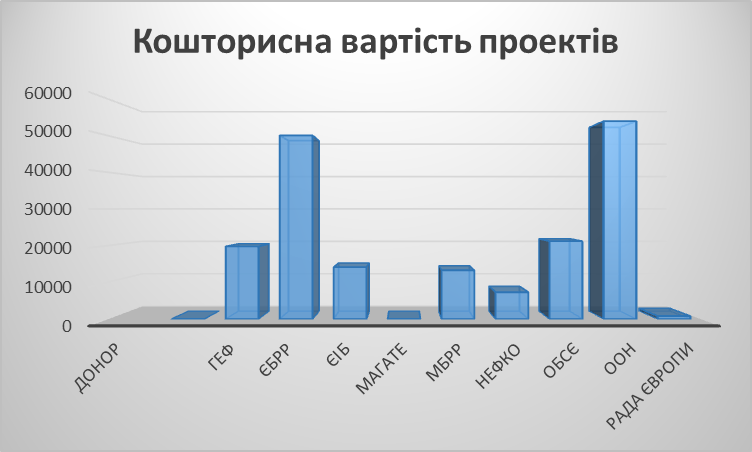 	*без врахування 10 проектів ЧФУ та РЯБ, де ЄБРР виступає розпорядникомРозподіл МТД за МО та секторах (тис. дол. США)У 2018 році реалізовувались 2 проекти технічної допомоги за підтримки Ради Європи на суму більше 2,5 млн. євро (або близько 2,84 млн. дол. США). у сферах удосконалення національних механізмів виконання рішень Європейського суду з прав людини та посилення спроможності внутрішньо переміщених осіб (ВПО), переміщених фахівців, закладів та установ, а також інших ключових партнерів впливати на покращення системи захисту прав людини та доступу до правосуддя в Україні відповідно до стандартів Ради Європи.ІІІ. Інформація щодо міжнародної технічної допомоги, що надається Україні країнами – донорамиДопомога з боку Уряду США	США є одним із найбільших донорів технічної допомоги Україні. Загальний бюджет допомоги США для України, наданої з 1992 року, становить понад 4,5 млрд. дол. США. Урядом США у 2018 році було виділено допомогу у розмірі 203,78 млн. дол. США, з яких на забезпечення миру і безпеки – 66,35 млн. дол. США; на економічний розвиток – 20,44 млн. дол. США; на підтримку демократії, захист прав людини та урядування – 60,43 млн. дол. США; на охорону здоров’я – 32,88 млн. дол. США; мульти-сектор – 23,68 млн. дол. США.Уряд США впроваджує програми та проекти допомоги через такі донорські установи: Міністерство оборони США, Агентство США з міжнародного розвитку (АМР США), Міністерство енергетики США, Державний департамент США, Корпус Миру США, Департамент охорони здоров'я та соціального забезпечення США, Комісія ядерного регулювання США.У серпні 2018 року було підписано дві Додаткові Угоди № 4 до Угод про виконання завдання у сфері розвитку між Урядом України та Урядом США, в рамках яких було виділено додаткове фінансування у розмірі  78 млн. дол. США для реалізації проектів технічної допомоги, спрямованих на підтримку стійкого економічного розвитку та сприяння більш прозорим та підзвітним процесам врядування. 03 жовтня 2018 року відбувся Перегляд портфелю проектів АМР США за участі представників Місії АМР США, Мінекономрозвитку, АПУ, СКМУ, а також представників українських міністерств та відомств, Донецької та Луганської обласних державних адміністрацій — бенефіціарів проектів.Протягом 2018 року Урядом США впроваджувалось 124 проекти технічної допомоги загальною вартістю понад 2 млрд дол. США. Допомога надавалась у таких напрямках: «Національна безпека та оборона» (28 проектів вартістю 1,1 млрд дол. США); «Урядування та громадське суспільство» (26 проектів вартістю 268,8 млн дол. США);«Охорона здоров’я» (17 проектів вартістю 117 млн дол. США);«Освіта і наука» (14 проектів вартістю біля 57,6 млн дол. США);«Ядерна безпека» (12 проектів вартістю 69,5 млн дол. США);«Відновлення Донбасу та ВПО» (8 проектів вартістю 125,8 млн дол. США);«Енергетика та енергоефективність» (4 проекти  вартістю 110,3 млн. дол. США);«Регіональний розвиток» (3 проекти вартістю 61,2 млн дол. США);«Економічний розвиток і торгівля» (3 проекти вартістю 49 млн дол. США);«Банківський та фінансовий сектор» (3 проекти вартістю 30,1 млн дол. США);«Промисловість та МСП» (2 проекти вартістю 37,1 млн дол. США);«Аграрний сектор» (2 проекти вартістю 25,6 млн дол. США);«Соціальна інфраструктура» (1 проект вартістю 5 млн дол. США);«Комунікації та ІКТ» (1 проект загальною вартістю 1,2 млн дол. США).Найбільші обсяги допомоги були спрямовані на сектор «Національна безпека та оборона» (28 проектів на загальну суму близько 1,1 млрд дол. США). Допомога надавалась за підтримки Міністерства оборони США та Державного департаменту США.Протягом звітного періоду в рамках Угоди між Урядом України та Урядом Сполучених Штатів Америки про допомогу в галузі правоохоронної діяльності та кримінальної юстиції від 13.05.2015 було розпочато роботу п’ятьох нових проектів, бенефіціарами яких виступають Міністерство внутрішніх справ України та Адміністрація ДПСУ: «Підтримка стійкого розвитку підрозділів поліції особливого призначення «КОРД» Національної поліції України», «Створення та розвиток Академії патрульної поліції в складі Національної поліції України», «Нове обличчя кордону 2», «Сприяння розвитку підрозділу спеціального призначення ДОЗОР Державної прикордонної служби України», «Інституційна підтримка та розвиток Департаменту стратегічних розслідувань Національної поліції України».За інформацією Міністерства внутрішніх справ України, в рамках проектів Державною установою «Центр обслуговування підрозділів Національної поліції України» було отримано трекери, автомобілі Ford Transit, гідравлічний тактичний набір, гідравлічні ножиці, бензоріз, спорядження, кондиціонери, комп’ютерну техніку, сумки, ремені, прилади для захисту очей, бронежилети, аптечки та інше речове майно на загальну суму 61,2 млн. грн; Департаментом патрульної поліції – 84 автомобілі, уніформу та взуття, будівельні матеріали, спеціальне тренувальне спорядження, а також човен з обладнанням на загальну суму 143,7 млн. грн.; Державною установою «Академія патрульної поліції» -  офісне технічне обладнання, програмне забезпечення, спецодяг, аптечки, симулятори для вогневої та тактичної підготовки поліцейських з обладнанням до них на загальну суму 778 311,9 дол. США. У рамках проектів для Національної гвардії України було передано лазерні симулятори двостороннього вогневого контакту «Скіф», засоби зв’язку, тренувальне обладнання, оптичні прилади, електрообладнання та запасні частини на загальну суму 20 219 153,6 дол. США, здійснена підготовка операторів Національної гвардії з обслуговування та експлуатації тренувального обладнання та оптичних приладів на суму 127 077 дол. США; для військовослужбовців проведено навчальні курси з фізичного захисту.За інформацією Адміністрації державної прикордонної служби, за звітний період у рамках проектів отримано спеціальне обладнання та техніку на загальну суму 654 523 375,3 грн, проведено семінари та тренінги, спрямовані на реформування мобільних підрозділів ДПСУ, створення підрозділів спеціального призначення ДОЗОР для усунення загроз національній безпеці.За висновками Адміністрації державної прикордонної служби, надана допомога повністю відповідає потребам реципієнтів та сприяє удосконаленню технічної складової підрозділів охорони Державного кордону України, інституційній розбудові ДПСУ, приведенню її до кращих європейських та світових стандартів, посиленню потенціалу підрозділів, покращенню можливостей ДПСУ щодо забезпечення якісного та безперервного зв’язку під час виконання службових обов'язків прикордонними підрозділами, підвищенню суспільної довіри до прикордонного відомства України, підвищення можливостей ДПСУ у виявленні та припиненні спроб незаконного переміщення зброї масового знищення та пов’язаних з нею матеріалів через державний кордон УкраїниУ рамках Угоди між Урядом України та Урядом США щодо реалізації програм та проектів міжнародної допомоги у військової сфері від 08.12.1999 реалізуються «Програма фінансування надання військової техніки, майна та послуг США іноземним державам», «Ініціатива зі сприяння безпеці в Україні», «Програма надання обладнання оборонного призначення», у рамках яких підрозділи Збройних Сил України отримали медичні автомобілі, прилади нічного бачення, обладнання для створення Автоматизованої системи управління, лазерні системи імітації бойових дій, системи контрснайперської боротьби, радіостанції, автомобільні радіостанції, системи обігріву автомобілів, технічне обладнання, комп’ютерну техніку, запасні частини для автомобілів, для радіостанцій та приборів нічного бачення, засоби індивідуального захисту, спеціальне спорядження та інструменти для забезпечення навчального центру, причеп на загальну суму 71,4 млн. дол. США. За висновками Міністерства оборони України, надана допомога сприяє покращенню спроможності Збройних Сил України підвищувати обороноздатність країни, бойову готовність та мобільність ЗСУ, ефективність і професіоналізм ЗСУ; покращенню рівня проведення спільних військових навчань та операцій, включаючи миротворчі і по усуненню наслідків катастроф; впровадженню у ЗСУ класифікатора предметів постачання міжнародних безпекових структур, приєднанню до відповідних систем кодифікації. У рамках Угоди між Міністерством економіки та з питань європейської інтеграції України і Міністерством оборони США щодо надання Україні допомоги, пов'язаної із встановленням системи експортного контролю з метою запобігання розповсюдженню зброї масового знищення з України від 22.10.2001 впроваджується проект «Надання технічної допомоги з метою посилення системи експортного контролю України та протидії розповсюдженню зброї масового знищення». У рамках проекту з розробки електронної системи ліцензування проведено технічні консультації з експертами компанії-розробника програмного забезпечення, під час яких узгоджено механізм авторизації в системі, систему цифрового підпису, алгоритми підключення до авторизованої системи Державної казначейської служби України, банківські реквізити і процедури звітності; проведено семінари з питань експортного контролю; Держекспортконтролем організовано міжнародну конференцію, до у часті у якій залучено близько 50 суб’єктів господарювання та представників державних органів, що входять до системи експортного контролю України, з метою підвищення їх рівня обізнаності щодо роботи з Єдиними списком товарів подвійного використання, прийнятим постановою Кабінету Міністрів України від 11.01.2018 № 1. За час реалізації проекту було отримано обладнання та техніку на суму 44 747 650 грн.За висновками Державної служби експортного контролю, Міністерства економічного розвитку і торгівлі України, Державної екологічної інспекції, Адміністрації ДПСУ отримана допомога та проведені навчання в рамках проекту повністю відповідають потребам реципієнтів. Впровадження системи електронного ліцензування, яка розробляється в рамках проекту, дозволить істотно підвищити оперативність обміну даними між органами, які входять в систему держекспортконтролю, та суб’єктами господарювання у процесі прийняття рішень щодо можливості надання дозвільних документів, забезпечить прискорення здійснення ліцензійних процедур. За інформацією Служби безпеки України, у рамках проекту міжнародної технічної допомоги «Проект комплексних навчань та тренувань з забезпечення готовності сил реагування» проведено тактико-спеціальне навчання з антитерористичної тематики з елементами контрдиверсійної операції на Рівнеській АЕС. Крім того, було отримано обладнання на суму 267,7 тис. грн.За висновками Служби безпеки України, впровадження міжнародного досвіду сприяє оптимізації процесу організації і проведення антитерористичних навчань і тренувань.За інформацією Державної інспекції ядерного регулювання України, у рамках цього ж проекту проведено тактико-спеціальні навчання на всіх АЕС з відпрацювання елементів взаємодії сил охорони та оборони у процесі протидиверсійного та антитерористичного реагування.За висновками Держатомрегулювання, підвищено рівень ефективності системи реагування у разі вчинення диверсії та відпрацювання заходів з аварійного реагування у регіонах розташування АЕС.За інформацією Державної служби України з надзвичайних ситуацій, у рамках проекту «Тренінги із запобігання розповсюдженню РХБЯ-2 та технічна допомога» ДСНС отримано мікротактичний наземний робот з маніпулятором, сенсорний інтеграційний набір мікротактичного наземного робота для використання приладів, прилад виявлення хімічних речовин, автономний LCD-блок дистанційного керування роботом з блоком живлення, прилад автоматичної ідентифікації хімічних речовин і гамма-випромінювання з комунікаційним протоколом та аксесуарами, лабораторне обладнання, засоби захисту органів дихання та шкіри від РХБЯ загроз, комплект масової спеціальної обробки, індивідуальні дозиметри, двохосьовий причіп для РХБЯ-обладнання на загальну суму 35,4 млн. гривень.За висновками Державної служби України з надзвичайних ситуацій, надана допомога сприяє покращенню спроможності підрозділів ДСНС виконувати комплексні завдання щодо попередження та ліквідації наслідків аварій з небезпечними хімічними, біологічними та радіоактивними речовинами. За інформацією Державної інспекції ядерного регулювання України, у рамках проекту «Покращення збереженості джерел іонізуючого випромінювання, які використовуються в Україні» здійснювалась модернізація інженерно-технічних засобів систем фізичного захисту онкологічних диспансерів, об’єктів з використанням високоактивних ДІВ, проводилась робота з усунення недоліків функціонування комунікаційних систем (ліній передачі даних) та здійснювалась їх експлуатація в тестовому режимі, проведено курс тактико-спеціального навчання.За висновками Державної інспекції ядерного регулювання України, надана допомога сприяє підвищенню рівня ядерної захищеності та охороні ДІВ, зниженню соціальної напруги в Україні з приводу того, що терористичні групи можуть отримати доступ до радіоактивних джерел.За інформацією Державного космічного агентства України, у рамках проекту «Надання допомоги зі зберігання, технічного обслуговування і утилізації твердого ракетного палива ракет SS-24» проводилося технічне обслуговування систем, будівель та сховищ, споряджених корпусів двигунів та забезпечувалася подача електроенергії до цих споруд на ДП «НВО «Павлоградський хімічний завод» для безпечного зберігання споряджених корпусів двигунів. Протягом звітного періоду вилучено паливо з чотирьох споряджених корпусів двигунів першого ступеня, виконано 8 транспортувань споряджених корпусів двигунів, будівельні роботи на двох об’єктах утилізації. Загальна сума витрачених коштів у 2018 році становить 1 605 201,9 дол. США. У зв’язку зі зміною умов надання допомоги у ході реалізації проекту виникли проблемні питання: американська сторона не завершила будівництво об’єкту здрібнювання і стабілізації палива, а також модернізацію об’єкту утилізації порожніх корпусів на ДП «НВО «ПХЗ», не провела комплексні випробування цих об’єктів, не ввела їх в експлуатацію і не передала українській стороні.За висновками Державного космічного агентства України, міжнародна технічна допомога не відповідає потребам реципієнта у зв’язку зі зміною умов надання допомоги у січні 2018 року та незавершеністю будівельних робіт на об’єктах утилізації твердого ракетного палива до кінця 2018 року. Також значні обсяги допомоги були спрямовані в сектор «Урядування та громадське суспільство» (26 проектів на суму понад 268,8 млн дол. США). Проекти у цьому секторі фінансуються АМР США, Державним департаментом США та Корпусом Миру США. За інформацією Центральної виборчої комісії України, за підтримки АМР США в рамках проекту «Програма ефективної і відповідальної політики» було надруковано посібники, пам’ятки, навчальні матеріали, плакати для членів виборчих комісій та працівників органів Державного реєстру виборців, проведено відповідні навчання, семінари, тренінги. З метою налагодження зав’язків та обміну досвідом між ЦВК та органами адміністрування виборів інших країн проведено конференції, круглі столи, семінари, опитування із залученням іноземних та українських експертів. Створено Робочу групу з доступності виборчого процесу з метою забезпечення повної та рівної участі людей з інвалідністю у політичних та виборчих процесах. За інформацією Комітету ВРУ з питань прав людини, національних меншин і міжнаціональних відносин, в рамках проекту «Місцеве спостереження за політичними процесами в Україні» проведено цифрування виборчих даних та відкриття їх в машиночитному форматі, 2 тренінго‐дослідницьких заходи на регіональному рівні, підготовлено 2 статті‐розслідування щодо виборчих даних, інформація про проект була зазначена в 213 інформаційних повідомленнях. Надавалась допомога щодо розробки проекту закону України про внесення змін до деяких законодавчих актів України щодо посилення відповідальності за порушення виборчого законодавства. Взято участь в 14 засіданнях Робочої групи з питань опрацювання Виборчого кодексу. За інформацією Комітету ВРУ із закордонних справ, в рамках Програми ефективної та відповідальної політики (U-RAP) (Компонент І) та (Компонент ІІ) було проведено всі заплановані заходи (29 форумів, 47 тренінгів, 348 каскадних тренінгів, 24 презентації, 4 сесії із стратегічного планування та 21 консультацію, 4 міжрегіональні поїздки, 10 сесій Академії політичного лідерства, Академію громадянина та Академію молодого громадянина, 41 семінар, 3 конференції (200 учасників), соціологічні опитування, засідання Клубів Активної Громади, 33 марафони з політичних реформ за участі 2000 громадян з різних міст України). За висновками Комітету ВРУ із закордонних справ, реалізація проектів відповідає потребам реципієнтів та сприяє впровадженню реформ в рамках децентралізації, підвищенню спроможності місцевих осередків політичних партій та розвитку місцевих молодіжних та громадських ініціатив. За інформацією Секретаріату Уповноваженого Верховної Ради України з прав людини, в рамках проекту «Реагування на порушення прав людини та посилення правової спроможності громадян та правозахисників в Україні (Права людини в дії)» декілька тисяч жертв порушень прав людини отримали необхідну первинну та вторинну правову допомогу, підвищено рівень поінформованості українців щодо прав людини в умовах збройних конфліктів; отримані важливі стратегічні судові рішення, що ініціювали зміни в законодавстві та національних політиках; продовжено документування порушень прав людини/воєнних злочинів та поповнення бази даних, підтримку ресурсу даних щодо загиблих внаслідок конфлікту «Мапа пам’яті», а також підготовлено тематичні звіти та взято участь у підготовці подання до Міжнародного кримінального суду та Європейського суду з прав людини. На основі отриманої інформації регулярно публікуються аналітичні/тематичні звіти, які комплексно описують проблематику порушення прав людини та виносять її на обговорення широкого загалу аби сприяти якнайшвидшій розробці шляхів її усунення. Експерти програми увійшли до складу Координаційної ради з питань напрацювання законодавчих пропозицій щодо запровадження перехідного правосуддя в Україні (створену Офісом омбудсмена 18 вересня 2018 р.). В рамках Програми «Єдина громада» обрано 12 громад з 5 східних цільових областей України: Харківської, Дніпропетровської, Запорізької та підконтрольних Україні частинах Луганської та Донецької областях, де проведено  тренінги, діалоги, реалізація спільних проектів для представників різних груп населення (ВПО, ветерани АТО, етнічні меншини, молодь, громадський сектор, представники місцевої влади).За висновками бенефіціара, надана допомога зробила вагомий внесок в гармонізацію законодавства щодо прав людини, правосуддя та підзвітності, сприяла виконанню Україною її міжнародних зобов’язань, заклала підвалини для комплексної системної політики у галузі прав людини. Отримані результати можуть також використовуватись для створення належних інструментів попередження порушень прав людини, сприяють розвиткові життєздатної інфраструктури для підвищення згуртованості та зміцнення громади. За інформацією Секретаріату  Кабінету Міністрів України, в рамках проекту  «Підтримка організацій – лідерів у протидії корупції в Україні «ВзаємоДія» забезпечено експертну допомогу щодо розробки нормативно-правових актів, навчальну підтримку СКМУ, розроблено та впроваджено Методологію оцінки комунікаційних компаній, надані консультації з питань е-декларування та запобігання корупції. Також здійснено заходи щодо розвитку громадської активності на підтримку реформи, реалізовано низку регіональних заходів для молоді та активістів з метою підвищення їхнього рівня спроможності, реалізовано програмні заходи для молодіжних ініціатив.За висновком Секретаріату Кабінету Міністрів України, надана допомога відповідає потребам реципієнтів та охоплює всі аспекти проекту для досягнення цілей та виконання взаємопогоджених завдань і сприяє  детінізації економіки, підвищенню довіри громадян до державних органів в Україні.   За інформацією Урядового офісу з питань європейської інтеграції Секретаріату Кабінету Міністрів України, в рамках проекту «Точне відображення Угоди про асоціацію Україна – ЄС в українських медіа» проведено вишколи для журналістів в Запоріжжі, Львові, Вінниці, Черкасах, зустрічі з представниками місцевої влади, місцевих ЗМІ та громадськими активістами. Проведено грантовий конкурс та визначено 15 переможців – представників ЗМІ та інтернет‐видань. За висновками бенефіціара, надана допомога відповідає потребам українських журналістів та редакторів та задовольняє їх в повному обсязі. Реципієнти розуміють сутність та зміст Угоди про асоціацію з ЄС та процесу інтеграції до ЄС, дізналися про пов’язані з цим можливості та виклики для України, почали відігравати більш важливу роль в інформуванні суспільства щодо проблем та можливостей, які випливають з Угоди про асоціацію з ЄС. За інформацією Міністерства юстиції України, Вищої ради правосуддя, Державної судової адміністрації України, в рамках Програми реформування сектору юстиції «Нове правосуддя» разом з експертами було напрацьовано проект Модельного положення про центр забезпечення якості юридичної освіти,  розроблено програму інтерактивного курсу «Професійна відповідальність правника», Типовий навчальний план підготовки правника, відбулося засідання з розроблення Концепції розвитку юридичної освіти, проект типового положення про юридичну клініку, відбулася презентація аналітичного дослідження «Знання та навички випускників юридичних факультетів та закладів вищої освіти через призму відповідності потребам ринку праці», проведено тиждень права, проведено низку конференцій, семінарів, круглих столів. Також надавалась підтримка правопросвітницьким кампаніям Міністерства юстиції в рамках проекту «Я МАЮ ПРАВО!», розроблено методичні матеріали для суддів, тренінгову програму для жінок-суддів та жінок-адвокатів, надано експертну підтримку у розробленні Індексу гендерної чутливості судової влади, забезпечено участь у міжнародних конференціях, залучено іноземних експертів, надано технічну підтримку понад 200 судам України у проведенні внутрішніх опитувань суддів та працівників апарату суду, надано підтримку МОН і Мінюсту в розробці проекту Концепції реформування юридичної освіти, взято участь у розробці Стратегії розвитку юридичної освіти, у проведенні ІІ Міжнародного юридичного форуму, у ІІІ Міжнародному семінарі-практикумі з  антикорупційної освіти для майбутніх правників, проведено конкурс концепцій створення та розвитку громадських центрів сприяння доступу до правосуддя. За висновками бенефіціарів, досягнуті результати позитивно впливають на подальший розвиток юридичної освіти в Україні, механізмів захисту прав і свобод людини, розбудову системи виконання судових рішень, підвищення розуміння суддями, адвокатами та журналістами суддівської етики та відповідальності, формування навичок щодо захисту та реалізації прав громадян в контексті гарантування ефективного та своєчасного виконання судових рішень. За інформацією Міністерства юстиції України, проведені у рамках проекту «Формування сприятливих умов діяльності для громадянського суспільства України» заходи визначили порядок взаємодії адміністраторів центрів надання адміністративних послуг, центрів з надання безоплатної вторинної правової допомоги та державних реєстраторів територіальних органів Міністерства юстиції України як суб’єктів надання адміністративних послуг при здійсненні державної реєстрації громадських об’єднань. Надруковані та поширені інформаційні матеріали значно підвищили обізнаність населення щодо можливості отримання адміністративних послуг та правової допомоги. За інформацією Міністерства молоді та спорту України, в рамках проекту «Молодіжний розвиток» 64 волонтери Корпусу Миру США працювали в 16 областях України в школах, інтернатах, професійних ліцеях та коледжах, центрах дитячої творчості, громадських організаціях молодіжного профілю. Волонтери брали участь у заходах, направлених на підтримку здорового способу життя, у роботі літніх спортивних таборів та гуртків різного направлення. За висновками бенефіціара, допомога в рамках проекту є актуальною та ефективною. За інформацією Міністерства з питань тимчасово окупованих територій та внутрішньо переміщених осіб України, в рамках проекту «Зміцнення громадської довіри (UCBI II)» надано устаткування та технічний супровід центрам надання адміністративних послуг для отримання біометричних паспортів, створено центри кар’єрного розвитку, покращено благоустрій навколишніх територій, створено парки відпочинку, надавалась підтримка міськім адміністраціям, розроблено дорожні карти для розвитку центрів надання первинної медичної допомоги та проведено навчання медпрацівників, розширено мережі молодіжних хабів у Донецькій та Луганській областях, збільшено кількість студентів для зарахування на ІТ-курси.За інформацією Міністерства культури України в рамках проекту «Американський дім» проводились тренінги, дискусії, лекції, виставки, показ фільмів, щотижневі чат-сесії, розмовні клуби, консультації щодо освітніх можливостей в США, презентації щодо грантових можливостей, культурні вечори.За висновком бенефіціара, діяльність проекту зміцнює ресурсний потенціал відвідувачів, які прагнуть використовувати сучасні підходи і технології для розвитку культурних індустрій, сприяє налагодженню українсько-американській співпраці та міжнародних контактів.За інформацією Міністерства економічного розвитку і торгівлі України, в рамках проекту «Прозорість та підзвітність у державному управлінні та послугах (TAPAS)» надано консультаційну підтримку щодо розробки нормативно-правових актів у сфері публічних закупівель та виконання положень Угоди СОТ про державні закупівлі, здійснено моніторинг 34 законопроектів, зареєстрованих у Верховній Раді.Проектом підтримано ДП «Прозорро» шляхом масштабних інвестицій в інфраструктуру системи, успішно завершено процес переїзду системи ProZorro, під час якого було проведено міграцію усіх ІТ-ландшафтів з Amazon Web Services до De Novo G-Cloud. Здійснено інтеграцію електронної системи закупівель "Prozorro" з Державним реєстром лікарських засобів.В Центрі професіоналізації закупівель на базі Київської школи економіки пройшли навчання  106  студентів, які захистили проекти та отримали сертифікати, відбувається набір в програму «Навчання  для тренерів», проведено навчальну поїздку для представників Мінекономрозвитку та Київської школи економіки до Іспанії з метою ознайомлення з кращими практиками у сфері публічних закупівель. На регулярній основі проводились курси англійської мови для працівників Мінекономрозвитку.Створено 26 коротких відео-настанов щодо роботи з ВІ та Dozorro-порталом, проведено 15 тренінгів (550 учасників), розроблено 15 методичних рекомендацій щодо використання інструментів моніторингу для покращення ефективності закупівель. Опубліковано серію коротких відео про виявлення правопорушень. Розроблено та передано до Державної Аудиторської служби України Рекомендації щодо проведення он-лайн моніторингу в системі публічних закупівель та користування ризик індикаторами. За звітний період підготовлено та опубліковано 2 незалежних звіти, 6 спеціальних звітів та 2 галузевих звіти, 6 аналітичних статей щодо ефективності/неефективності розвитку публічних закупівель,  а також опубліковано  4 публікації та 5 наукових досліджень щодо аналізу ринку публічних закупівель. Надано 24 консультації замовникам та проведено три конференції на тему використання відкритих даних в сфері публічних закупівель, 3 семінари щодо використання аналітики в сфері публічних закупівель. Проведена Конференція з публічних закупівель для 147 учасників. За інформацією Державного агентства з електронного урядування України, 15 органів державної влади та державні підприємства активно публікують відкриті дані, 5062 наборів даних опубліковано на новому порталі з відкритих даних, навчено 10 тренерів з відкритих даних, проведено 56 тренінгів (1026 учасників), проведено всеукраїнську конференцію (275 учасників), конкурс проектів на основі відкритих даних Open Data Challendge, створено 6 діючих сервісів, 3 інтерактивні інструменти, проведено та презентовано дослідження економічного потенціалу відкритих даних в Україні, активно користуються електронними сервісами ДСНС, головний центр МВС та Держслужба з безпеки на транспорті, 20 основних державних класифікаторів трансформовані у машиночитний формат та доступні на порталі відкритих даних. За висновком бенефіціарів, професіоналізація публічних закупівель дозволить підвищити якість та керованість процесу організації процедур закупівлі, забезпечити економію бюджетних коштів, посилити підзвітність замовників, побудувати високопрофесійний ринок публічних закупівель та розвинути систему професійної підготовки спеціалістів з питань публічних закупівель. Надання публічних послуг в електронному форматі зменшує рівень побутової корупції, часові та фінансові витрати на отримання послуг, сприяє створенню електронних публічних сервісів, доступних для всього населення України незалежно від географічного розташування, статі, стану здоров’я, віку та соціально-економічного статусу.За інформацією Національного антикорупційного бюро, в рамках проекту «Розбудова спроможності новостворених антикорупційних органів у протидії високопосадовій корупції в Україні» для забезпечення належних умов професійної діяльності було надано майно та спорядження, зокрема радіостанції та технічне обладнання до них, шоломи, жилети, тактичні оглядові камери, відеореєстратори, тренувальні пістолети, програмне забезпечення, апаратні прискорювачі підбору паролів, пристрої для блокування запису, переносний комплекс для криміналістичного дослідження мобільних пристроїв зв’язку. За висновками НАБУ, отримана допомога дозволила посилити потужність новоствореного органу та покращити умови для виконання професійних обов’язків працівників НАБУ. За висновками Державного комітету телебачення і радіомовлення, в рамках «Українського Медійного Проекту (У‐МЕДІА)» запроваджено курс з медіа освіти у навчальних закладах України, проводились міжнародні медіа заходи, програми стажування для молодих журналістів, тренінги з медіа грамотності для лідерів місцевих громад, здійснено моніторинг перебігу роздержавлення друкованих медіа, проведено регіональні дискусії на теми критичного мислення, що сприяє обізнаності українців з прийомами маніпуляцій та пропаганди у медіа та формуванню реалістичного сприйняття новин. Тренінги та консультативна допомога регіональним друкованим ЗМІ сприяють просуванню реформи з роздержавлення, використанню можливостей для професійного розвитку, самоосвіті персоналу, організації неформальних подій для поширення успішних практик. В рамках проекту «Медійна програма в Україні» покращено та розширено виробництво контенту на НСТУ з фокусом на онлайн-новини для мобільної аудиторії, тематичні програми та інтерактивні молодіжні формати, виробництво пояснюючого контенту щодо національних процесів реформ, виробництво локалізованого контенту щодо питань, актуальних для півдня та сходу. Здійснювалась підтримка МОН у творчих спробах розширити навчання медіаграмотності, надавалась правова допомога журналістам.	При цьому протягом 2018 року було успішно завершено роботу 35 проектів за підтримки АМР США, Державного департаменту США та Департаменту охорони здоров'я та соціального забезпечення США, серед яких такі помітні як:«Створення та розвиток Патрульної служби Міністерства внутрішніх справ України», в рамках якого для МВС та Національної поліції було надано: комп’ютерну техніку (монітори, планшети, комп’ютери, гарнітури, принтери та ін.) меблі, одяг, спеціальне та поясне спорядження, автомобільні зарядні пристрої, програмне забезпечення на загальну суму 6 955 226 дол. США.За результатами реалізації проекту у ході реформування системи МВС було створено Департамент патрульної поліції Національної поліції України, надана експертна і фінансова підтримка суттєво покращила ефективність роботи органів внутрішніх справ відповідно до кращих європейських та світових стандартів;«Створення моделі ефективного управління поліції у м. Києві», у рамках якого розроблено проектно-будівельну документацію з реконструкції адмінбудівлі Голосіївського управління поліції, проведено ремонтні роботи цієї будівлі на суму 152 899 дол. США, отримано 80 планшетів з обладнанням до них та один багатофункціональний пристрій А3 монохромний на суму 20 555 дол. США. Також для поліцейських цього управління поліції проведено навчальні курси за різними напрямами діяльності, надруковано інформаційні листівки превентивного характеру, орієнтовані на дітей;«Нове обличчя кордону», у рамках якого ДПСУ отримано обладнання та техніку на суму 49 358 838,9 грн., проведено відкритий конкурс по відбору персоналу і навчання відібраного персоналу;«Розвиток та підвищення спроможності Національної гвардії України та Національної поліції України в удосконаленні заходів кадрової політики та забезпечення доброчесності персоналу», у рамках якого Національною поліцією України отримано комп’ютеризовані ліцензовані сенсорні поліграфічні системи на загальну суму 76 450 дол. США, Національною гвардією України – 12 комплектів поліграфічних систем на загальну суму 68 900 дол. США, підготовлено 12 працівників Нацгвардії з експлуатації та обслуговування поліграфічних систем.  «Зміцнення місцевої фінансової ініціативи в Україні (ЗМФІ-ІІ) впровадження», заходи, в рамках якого були спрямовані на удосконалення бюджетного процесу на рівні місцевих бюджетів шляхом ефективного використання інструментів ПЦМ-бюджетування, посилення відповідальності розпорядників бюджетних коштів. У ході реалізації проекту було забезпечено:організацію та проведення регіональних нарад із запровадження програмно-цільового методу (ПЦМ) на місцевому рівні;проведення консультацій з питань практичного впровадження ПЦМ;удосконалення нормативно-правової бази для складання та виконання місцевих бюджетів за ПЦМ;моніторинг результатів проведення експерименту за 2017 рік;оцінку ефективності виконання бюджетних програм;методологічне забезпечення процесу впровадження програмно-цільового методу складання і виконання місцевих бюджетів.Допомога з боку Уряду ФРННімеччина є одним з найбільших донорів міжнародної допомоги Україні. Загальний обсяг ресурсів технічної та фінансової допомоги, наданої Урядом ФРН з початку 2002 року, становить понад 600 млн. євро.Допомога Уряду ФРН надається через: Федеральне міністерство економічного співробітництва та розвитку Німеччини (BMZ), Федеральне міністерство продовольства та сільського господарства Німеччини (BMEL), Федеральне міністерство довкілля, охорони природи, будівництва та безпеки ядерних реакторів Німеччини (BMUB), Федеральне міністерство закордонних справ Німеччини, Федеральне міністерство внутрішніх справ Німеччини (BMІ), Кредитну установу для відбудови (KfW).Протягом 2018 року відбулося 2 перегляди портфеля проектів технічної допомоги за підтримки Уряду ФРН (03-04.05.2018 та 28.09.2018) за участі представників Мінекономрозвитку, центральних органів виконавчої влади - бенефіціарів проектів, Посольства Німеччини в Україні, GIZ та KfW, а також Німецько-Українського фонду і ДП «НЕК «Укренерго».Під час заходів у режимі двостороннього діалогу сторони обговорили загальні результати реалізації проектів, спрямованих на відновлення Донбасу, підтримку ВПО, регіональний розвиток, енергоефективність та сталий економічний розвиток, основні виклики та здобутки, а також перспективи подальшої співпраці.Крім того, 26-27 листопада 2018 року у місті Берлін відбулися Українсько-німецькі міжурядові перемовини про співробітництво задля розвитку.Українську делегацію очолив Максим Нефьодов, Перший заступник Міністра економічного розвитку і торгівлі, до складу делегації також увійшли представники МЗС, Мінфіну, Мін’юсту, МТОТ, МОН та Держексімбанку.За результатами перемовин сторони домовились про продовження співробітництва за такими пріоритетними напрямами: демократія, громадянське суспільство, державне управління та децентралізація; енергоефективність; сталий економічний розвиток; подолання кризової ситуації на Сході України.Німецька сторона висловила зобов’язання щодо виділення 84,8 млн. євро для здійснення подальшого співробітництва задля розвитку, в тому числі 63,6 млн. євро – для проектів фінансового співробітництва, 21,2 млн. євро – для проектів технічного співробітництва. Також 1 листопада 2018 року вчинено Угоду (у формі обміну нотами) між Урядом України та Урядом Федеративної Республіки Німеччина про створення місцевих бюро Німецького товариства міжнародного співробітництва ҐмбГ (GIZ GmbH) та Кредитної Установи для Відбудови (KfW), реалізація якої сприятиме подальшому розвитку українсько-німецького співробітництва.Протягом 2018 року впроваджувався 39 проектів технічної допомоги Уряду ФРН загальною вартістю 317,2 млн. євро (386,9 млн. дол. США). У  2018 році було зареєстровано 13 нових проектів, які спрямовані на: урядування та громадянське суспільство - 5, підтримку ВПО - 2, енергетику - 2регіональний розвиток - 1, освіту – 1,підтримку економічного розвитку і торгівлі – 1,підтримку сектору оборони та безпеки – 1.	При цьому протягом звітного періоду було успішно завершено роботу 10 проектів.Найбільші обсяги допомоги Уряду ФРН у звітному періоді були спрямовані за пріоритетними напрямами «Відновлення Донбасу та підтримка внутрішньо переміщених осіб» – 115,5 млн. євро та «Регіональний розвиток, децентралізація, добре врядування» – 116,1 млн. євро. Напрям «Відновлення Донбасу та підтримка внутрішньо переміщених осіб»Проект «Зміцнення спроможності українських територіальних громад до прийняття внутрішньо переміщених осіб в Україні» спрямований на покращення якості надання публічних послуг у Харківській, Дніпропетровській та Запорізькій областях, попит на які виріс у зв’язку із збільшенням кількості ВПО. У рамках проекту:За інформацією Міністерства соціальної політики України, 389 спеціалістів взяли участь у тренінгах супервізорів, з надання психосоціальної допомоги, з питань медіації та управління конфліктами, щодо різних методів фізичної та психологічної реабілітації, створено 2 тимчасових центри для осіб, які постраждали внаслідок гендерно-обумовленого насилля (ГОН), передано транспортний засіб для роботи мобільної бригади з профілактики ГОН, 11 центрам соціальних служб для сім’ї, дітей та молоді передано обладнання для створення діалогових просторів, 556 ВПО пройшли тренінги з питань започаткування власного бізнесу, 25 осіб пройшли тренінг з пет-терапії для лікування психологічних травм та надання психологічної допомоги, 30 представників Нацполіції, ювенальної юстиції пройшли тренінги з профілактики ВІЧ/СНІДу, 100 спеціалістів взяли участь у тренінгах та круглих столах щодо міжвідомчої співпраці та перенаправлення жертв ГОН, 800 учасників взяли участь у заходах, організованих у рамках UNiTE із боротьби з насильством щодо жінок, 41 психолог і 17 кінологів пройшли тренінг та сертифікацію, 20 закладів оснащені обладнанням для сенсорних кімнат. За висновками Міністерства соціальної політики України, надана допомога сприяє підвищенню якості психосоціальної підтримки, соціальних послуг для вирішення сімейних конфліктів, удосконаленню реабілітаційних послуг та реалізації Цілей сталого розвитку в Україні до 2030 року.За інформацією Міністерства регіонального розвитку, будівництва та житлово-комунального господарства України, з метою покращення якості надання медичних послуг медичні заклади Дніпропетровської та Запорізької областей отримали медичне та комп’ютерне обладнання, для 531 медичного працівника проведено курси комп’ютерної грамотності, для 81 сімейного лікаря – тренінги з покращення навичок комунікації та запобігання стресу, для 100 медичних працівників – круглі столи щодо розуміння медичної реформи, 40 співробітників підвищили кваліфікацію з ефективної комунікаційної стратегії медичних установ, підготовлено 63 менеджера змін у сфері охорони здоров’я. З метою покращення якості надання адміністративних послуг надано ІТ обладнання, кейси «Мобільний офіс» та меблі для ЦНАПів в Харківській, Дніпропетровській та Запорізькій областях, 74 учасники покращили навички спілкування з клієнтами. З метою покращення якості надання соціальних послуг департаментам соціального захисту надано ІТ обладнання, кейси «Мобільний офіс» та меблі, для співробітників сфери соціальних послуг, медичних працівників первинної ланки проведені навчальні семінари. Також було надано ІТ обладнання та меблі бібліотекам, будинкам культури та будинкам школярів, 6 школам, центрам надання безоплатної правової допомоги, громадським організаціям у Харківській, Дніпропетровській та Запорізькій областях. Проведено тренінги з дидактичних методик інклюзивного навчання для 800 шкільних працівників, методичний семінар з професійної орієнтації для 36 шкіл. Загальна сума коштів, витрачених на виконання зазначених заходів, становить 7 794 875 грн.У рамках проекту «Розвиток соціальної інфраструктури у зв’язку зі збільшенням внутрішньо переміщених осіб» на 128 об’єктах соціальної інфраструктури будівельно-ремонтні роботи завершено, на 39 об’єктах – тривають, відремонтовано 1060 житлових одиниць, закуплено необхідні будівельні матеріали, медичне обладнання, побутову техніку, медичні меблі, меблі для шкіл та дитячих садків, проведено тренінги та семінари по розробці, підготовці та імплементації інфраструктурних проектів для представників органів місцевого самоврядування. Загальна сума витрачених коштів протягом строку реалізації проекту становить 46,14 млн. євро.За висновками Міністерства регіонального розвитку, будівництва та житлово-комунального господарства України, надана допомога цілком відповідає потребам реципієнтів та бенефіціара. Проведені заходи сприяють інтеграції ВПО та залученню громадян до процесів планування та надання публічних послуг.За інформацією Міністерства соціальної політики України, проект «Сприяння розвитку соціальної інфраструктури ( УФСІ V фаза 1 та 2)» сприяє розвитку соціальної інфраструктури для підтримки ВПО у містах Київ та Львів. У рамках 1 фази проекту будівельні роботи завершено на 22 об’єктах з 35: 7 житлових об’єктів, 9 шкіл та 6 дитячих садочків. У відновлене житло заселено 133 ВПО. З метою знайомства з успішними практиками інтеграції та адаптації ВПО в містах Львів, Дрогобич, Трускавець проведено ознайомчий візит у Львівську область; проведено семінари з питань енергоефективності та енергоменеджменту, енергоаудиту, виставки «Маршрут безпеки» з протидії торгівлі людьми, відкрито сенсорну кімнату на базі Центру надання соціальних послуг для сім’ї та молоді.З початку реалізації фази 2 проекту будівельні роботи завершено у 39 дошкільних навчальних закладах, на базі яких створено 98 групових приміщень, а це додаткові місця приблизно для 2300 дітей, у тому числі для ВПО.Також проведено круглий стіл на тему «Інтеграція ВПО в місцеві громади та їх добробут», для працівників 12 київських дошкільних навчальних закладів – семінар з енергоефективності, для дітей-переселенців майстер-класи.За період реалізації проекту витрачено 367 925,3 тис. грн.За висновками Міністерства соціальної політики України, під час впровадження мікропроектів громади отримали практичний досвід вирішення конкретних проблем соціальної сфери свого населеного пункту, допомога сприяє підвищенню відповідальності та ініціативності громад, розвитку навичок громад у залученні ресурсів, ефективних комунікацій, соціальній інтеграції ВПО у місцеві громади тощо. Також підтримувались інфраструктурні заходи в українських громадах з високою часткою ВПО, що дозволило покращити для них житлові умови. У звітному періоді було започатковано проект «Сприяння розвитку соціальної інфраструктури ( УФСІ VІ)», який сприятиме підтримці соціальної інфраструктури в українських громадах з високою часткою ВПО шляхом створення для них житла та ремонту об’єктів соціальної сфери (шкіл та дитячих садків).За інформацією Державної служби України з надзвичайних ситуацій, у рамках проекту «Підтримка України в управлінні надзвичайними ситуаціями» отримано спеціальні аварійно-рятувальні машини легкого типу для ліквідації наслідків дорожньо-транспортних пригод, гідравлічний інструмент, дихальні апарати, компресори, пристрої для пожежогасіння, спеціальні індивідуальні сигналізатори, медичне майно, захисний одяг для рятувальників та ремонтні набори до дихальних апаратів на загальну суму 48,8 млн. грн. Також проведено спільні тренінги для рятувальників з використанням спеціальних аварійно-рятувальних автомобілів легкого типу за напрямком домедичної допомоги постраждалим в ДТП та вивільнення постраждалих за допомогою рятувального гідравлічного обладнання, з ремонту та обслуговування гідравлічного та пневматичного аварійно-рятувального обладнання.За висновками бенефіціара, надана допомога сприяє зміцненню спроможностей ДСНС України і, як наслідок, потенційному зменшенню економічних втрат завдяки швидкому реагуванню на надзвичайні події та професійні дії підрозділів ДСНС з їх ліквідації.За інформацією Міністерства з питань тимчасово окупованих територій та внутрішньо переміщених осіб України, у рамках нового проекту «Професійна інтеграція внутрішньо переміщених осіб» проведено серію тренінгів з фасилітації Інституту колективного лідерства, за результатами яких було створено 6 інноваційних проектів, спрямованих на зміну рамкових умов на ринку праці та у сфері отримання/підвищення кваліфікації, що сприятиме працевлаштуванню ВПО. 2 інноваційні проекти донецької та полтавської груп отримали фінансову підтримку від GIZ, 2 проекти Дніпропетровської і Харківської областей на стадії заключення договору на отримання фінансування від GIZ. Також було організовано навчальний візит до Німеччини, у якому взяли участь 18 інтеграційних коучів та координаторів GIZ з Дніпропетровська та Харкова. Загальна сума витрачених коштів становить 5,72 млн. грн.Напрям «Регіональний розвиток, децентралізація, добре врядування»За інформацією Мінрегіону, у рамках проекту «Реформа управління на Сході України», який успішно завершився, підтримано створення 25 Центрів надання адміністративних послуг (ЦНАП) в Луганській області, надано цільову допомогу на їх облаштування, проведено навчання та ознайомчі візити до Німеччини для фахівців. Надано технічну та консультативну підтримку 10 комунальним підприємствам у сфері водопостачання та водовідведення, запропоновано новий підхід щодо формування тарифів у сфері водопостачання та водовідведення. На двох водоканалах впроваджено сучасну систему управління активами. Організовано навчальну поїздку до Чехії з питань розвитку водного господарства. Реалізовано 8 проектів міжмуніципального співробітництва, в яких задіяні понад 30 громад. Встановлено 1364 житлових модулів для розміщення 3456 ВПО на сході України. Для 527 ВПО проведено спеціалізовані тренінги  (бухгалтерія, веб-дизайн, початок власної справи, англійська мова, кулінарія, комп’ютерна грамотність, курси крою та шиття, перукарів). У рамках нового проекту «Реформа управління на Сході України ІІ» проводились навчальні заходи з підвищення професійно-психологічної компетенції для представників ЦНАПів, семінари, форуми, конференції для представників місцевих громад, органів виконавчої влади з розвитку міжмуніципального співробітництва, організовано навчальну поїздку до ФРН з питань поводження з твердими побутовими відходами для представників органів влади та місцевого самоврядування Полтавської області, розроблені публікації та інформаційні буклети. Також проведено конференцію у форматі відкритого простору «Інновації громад: #адміністративні_послуги, #міжмуніципальне_співробітництво, #сталий_розвиток», у якій взяли участь понад 200 представників місцевих громад, ОТГ, ЦНАПів з усіх регіонів України; передано 4 мобільні кейси із необхідним комплектом обладнання для запуску моделі «виїзний адміністратор»; представники ЦНАПів взяли участь у тренінгу для тренерів із методики викладання та сучасної дидактики вищої школи; проведено круглі столи щодо управління твердими побутовими відходами, щодо розвитку місцевого туризму; реалізовано проекти міжмуніципального співробітництва.У рамках проекту «Підтримка реформи децентралізації в Україні/U-LEAD з Європою: Програма для України з розширення прав і можливостей на місцевому рівні, підзвітності та розвитку – Компонент І» у 2018 році розпочато просування 5 напрямків муніципальних послуг, орієнтованих на громадян (управління відходами, мобільність, громадська безпека, енергоефективність, соціальні послуги), у 229 ОТГ регіональні ініціативи підтримують до двох послуг, надається допомога агенціям регіонального розвитку, проведено тренінги/ консультації U-LEAD з питань організації роботи нової об’єднаної громади та/або фінансового менеджменту, і 398 ОТГ відповідним чином адаптували свої внутрішні процедури. Загальна сума витрачених коштів близько 30,2 млн. євро.У рамках проекту «Інтегрований розвиток міст в Україні» розроблено проекти Концепцій інтегрованого розвитку для 4-х пілотних місць - Чернівці, Вінниця, Житомир, Полтава, Концепція інтегрованого розвитку Полтави затверджена Полтавською міською радою, підвищено рівень кваліфікації співробітників міських рад (189 тренінгів, понад 3 000 учасників), представниками 4-х пілотних місць взято участь в міжнародних заходах, для кожного пілотного місця розробляється та впроваджується демонстраційний проект вартістю 50 000 євро, які наочно доводять переваги нового планувального підходу, створено онлайн-бібліотеку з інтегрованого міського розвитку, підготовлено 81 посібник з інтегрованого розвитку та відкрито доступ для загального користування, проведено стратегічну сесію за участі провідних фахівців у сфері містобудування, головних архітекторів обласних центрів та міст України.За висновками Мінрегіону, надана допомога відповідає потребам реципієнтів, проектами зроблено значний внесок у загальне покращення якості надання населенню адміністративних та комунальних послуг. Допомога також сприяє  підтримці процесу національного реформування з розбудови децентралізації і місцевого самоврядування, покращенню умов тимчасового розміщення та перебування ВПО, здійснює комплексний вплив на хід реформи місцевого самоврядування та територіальні організації влади в Україні.За інформацією Міністерства фінансів України, в рамках проекту «Розбудова адміністративних потужностей у сфері державних фінансів в Україні» міжнародним портфельним інвесторам надіслано 9 звітів, розширено контактну базу міжнародних портфельних інвесторів до 240 осіб, створено базу міжнародних журналістів, які спеціалізуються на темі державного боргу (40 журналістів з 18 провідних міжнародних ЗМІ), оновлено підрозділи секції БОРГ веб-сайту Мінфіну, проаналізовано сторінки іноземних міністерств фінансів, розроблено структуру та запущено сторінку Міністерства фінансів України у терміналі Bloomberg, опубліковано інфографіку, яка пояснює переваги інвестування в ОВДП порівняно з банківськими кредитами, проведено тренінги для розвитку інституційної спроможності Мінфіну, отримано консультаційну допомогу в частині управління фіскальними ризиками. У рамках проекту «Консультаційні послуги для реалізації проекту «Підтримка малих і середніх підприємств» станом на 01.10.2018 банки-партнери Німецько-українського фонду надали кредитів МСП на загальну суму 398,4 млн. грн., забезпечивши трансформацію на рівні 83,45%; з ПАТ «Банк «Львів» підписано угоду про партнерство, Рада НУФ погодила підписання кредитних договорів з АТ АКБ «Львів» на суму 30 млн. грн.Відповідно до напрямів реалізації проекту виконано такі завдання:За напрямом ІІ. Консультаційні послуги для банків-партнерів: завершено надання консультаційних послуг АТ «Ощадбанк»; здійснено відбір 55 співробітників в команду кредитування МСБ в АТ «Ощадбанк»; проведено навчальні тренінги/семінари для нових кредитних експертів, відібраних в АТ «Ощадбанк»; розроблено програму підготовки тренерів АТ «Ощадбанк» для навчання нових кадрових працівників у сфері кредитування МСБ, розроблено програму зі спрощення процесу видачі кредитів, за результатом якого прискорено час обробки кредитних заявок з 23 до 15 днів; створено нову організаційну структуру, яка гарантує достатній контроль за процесом кредитування під час регіональної експансії; для АТ «Ощадбанк» розроблено нову кредитну технологію для малого та середнього бізнесу у формі посібника з кредитування.За напрямом ІІІ. Консультаційні послуги для заходів з маркетингу: організовано та проведено Другий фінансовий ярмарок у м. Харкові (26 квітня 2018 року); забезпечена регулярна комунікація з представниками Делегації ЄС в Україні з метою поширення матеріалів виробництва та історій успіхів МСП у відповідності до Угоди про компенсацію валютних збитків, укладеної між НУФ та KfW; підготовлено спільні комунікаційні заходи з Делегацією ЄС в Україні щодо впровадження Угоди про компенсацію валютних збитків, укладеної між НУФ та KfW; здійснено візит представника НУФ до Японського банку міжнародного співробітництва (JBIC) в Японії з метою подальшого співробітництва.За висновками Міністерства фінансів України, отриманий міжнародний досвід використовується у законопроектній роботі з метою удосконалення законодавства, виконання зобов’язань України у сфері європейської інтеграції, зокрема Угоди про асоціацію; сприяє подальшій інтеграції у європейський фінансовий простір шляхом наближення національного законодавства до законодавства ЄС.У звітному періоді було успішно завершено роботу проекту за підтримки Федерального міністерства економічного співробітництва та розвитку Німеччини (BMZ) «Програма підтримки «зеленої» модернізації української економіки».За інформацією Мінекономорозвитку, у рамках проекту «Програма підтримки «зеленої» модернізації української економіки» надано підтримку в розробці 3 стратегічних документів: Стратегії розвитку МСП, Національної стратегії управління відходами, проекту Стратегії промислового розвитку України. Також проведено воркшоп для Мінекономрозвитку та Держкомстату з питань інституціоналізації та визначення показників оцінки досягнення Цілей сталого розвитку на національному рівні. 510 учасників взяли участь у форумах з обговорення інноваційних екологічних рішень бізнесу; організовано 14 зустрічей у форматі Green Hub за тематикою екоінновації, ековідповідальність бізнесу, поводження з відходами та екоресурси; розроблено ТЕО оптимального технологічного рішення проблеми поводження з шахтними водами Кривбасу; проведено 7 тренінгів (188 учасників) про перспективи та інструменти зеленої модернізації економіки; 3018 осіб взяли участь у тренінгових заходах для надавачів «зелених» послуг у двох регіонах. У рамках проекту «Стипендіальна програма німецької економіки для України (Німецька програма стажування для представників бізнесу)» 118 осіб успішно пройшли стажування у німецьких компаніях, 73 німецькі компанії надали можливість проходження практики для українських студентів та випускників, здійснюється організація зустрічей з окремими представниками ділових кіл і діячами політики та громадянського суспільства. За висновками Мінекономрозвитку, отриманий досвід сприяє працевлаштуванню учасників, встановленню професійних контактів та підтримці зв’язків навіть після закінчення програми через мережу випускників для обміну професійним досвідом.  Допомога з боку Уряду Канади	У 2018 році Урядом Урядом Канади надано допомогу у розмірі 51,6 млн. канадських доларів для реалізації проектів технічної допомоги.	Протягом 2018 року Урядом Канади впроваджувалось 18 проектів технічної допомоги загальною вартістю понад 179 млн. канадських доларів (152,3 млн. дол. США), з яких 7 проектів у 2018 році завершило свою дію.	Уряд Канади робить найбільш помітний внесок у сектори «Урядування та громадянське суспільство», «Аграрний» та «Національна безпека та оборона». У секторі «Урядування та громадянське суспільство» впроваджувалось 8 проектів загальною вартістю понад 63,3 млн. кан. дол., 4 з яких було завершено у 2018 році. За інформацією Державного комітету телебачення і радіомовлення, проект «Сприяння журналістським розслідуванням» (31.03.2018 завершив свою дію) став провідною національною програмою з розслідувальної журналістики. Протягом реалізації проекту було випущено 422 відеосюжети з розслідуваннями, які транслювалися у 158 телепрограмах «Слідство.інфо»; було створено та опубліковано на веб-порталі Hromadske.ua та на інших порталах 146 мультимедійних розслідувань; щотижня транслювалася Програма Slidstvo.info на Інтернет-каналі Hromadske.ua, через телевізійні мережі UA: Перший, національну телевізійну мережу 24 каналу та 17 регіональних телеканалів членів Незалежної асоціації мовників. Журналісти-учасники проекту відстежували широке коло питань, включаючи корупцію вищих посадових осіб, в Міноборони України, системи освіти та охорони здоров'я, викрадення, катування та вбивство правозахисників в Криму, незаконне збагачення, приватизацію та землекористування.Завдяки проведеним навчанням, тренінгам та семінарам журналісти покращили свої професійні навички у виробництві телевізійних розслідувань на 16%; медіа юристи скоригували понад 80% вироблених телевізійних розслідувань з метою підвищення правової безпеки журналістів.За висновками Держтелерадіо, заходи, проведені в рамках проекту, цілком відповідали потребам реципієнтів. Усі аспекти потреб реципієнтів були враховані під час реалізації проекту.За інформацією Центральної виборчої комісії, в рамках проекту «Посилення спроможності учасників виборчих процесів» (31.03.2018 завершив свою дію) було розроблено та запроваджено ефективну модель навчання членів виборчих комісій (друк та розповсюдження посібників, пам’яток, навчальних матеріалів для членів дільничних виборчих комісій, проведення навчальних семінарів та тренінгів); проводились заходи (конференції, круглі столи, семінари, опитування тощо) з підвищення правової культури учасників виборчого процесу та з метою налагодження зв’язків та обміну досвідом між ЦВК та органами адміністрування виборів інших країн; в будівлі ЦВК облаштовано службові приміщення для центру управління навчанням учасників виборчих процесів (члени виборчих комісій, працівники органів Державного реєстру виборців).За інформацією Міністерства юстиції України, за підтримки проекту «Доступна та якісна правова допомога в Україні» (31.12.2018 завершив свою дію) відбулося 9 навчальних та робочих візитів, також на регулярній основі розроблялися та видалися буклети, плакати та інші правопросвітницькі матеріали, випущена правопросвітницька збірка «ПРОти НАСильства»; здійснювалися комунікативні заходи з надання правової допомоги, ряд міжнародних, національних, регіональних конференцій та круглих столів з питань безоплатної правової допомоги; розроблена гендерна стратегія системи надання безоплатної правової допомоги.Крім  того, надано допомогу и підтримано розробку стандартів якості надання безоплатної правової допомоги та Комплексної інформаційно-аналітичної системи (КІАС), відбулося виробництво та телетрансляція циклу правопросвітницьких програм «Я маю право!» та трансляція циклу правопросвітницьких радіопередач «Ген справедливості».За висновками Міністерства юстиції України, імплементовані за підтримки проекту ініціативи, у тому числі навчальні заходи та міжнародні візити, мали значний вплив на стратегічний розвиток системи, зокрема сприяли утворенню місцевих центрів з надання безоплатної правової допомоги та бюро, запровадженню ефективних стандартів якості надання безоплатної правової допомоги, її організації.У рамках проекту «Експертна підтримка врядування та економічного розвитку (EDGE)»: за інформацією Міністерства економічного розвитку і торгівлі України, розроблено паспорт реформи та перелік ключових ініціатив; визначено перелік топ-15 адміністративних послуг; надається повноцінна консультаційна підтримка в реформуванні адміністративних послуг; проведено комплексний аналіз системи, розроблено карту проблем та пропозицій їх рішення; визначено невідповідності національного законодавства нормам ЄС та розроблено рекомендації щодо приведення їх у відповідність; проведено пошук кращих практик країн ЄС та  змінено структуру та наповнення звітів; розроблено ряд методичних рекомендацій для органів ринкового нагляду; розроблено комплексну програму навчання, що базується на кращих європейських практиках та враховує локальну специфіку.За висновками Мінекономрозвитку, надана допомога відповідає потребам реципієнтів та надає повноцінну консультаційну підтримку в реформуванні адміністративних послуг. За інформацією Міністерства регіонального розвитку, будівництва та житлово-комунального господарства України, розроблено навчальний посібник щодо реформи  децентралізації в секторах (Місцеві бюджети, Охорона здоров'я, Освіта, Дорожня інфраструктура) в схемах і таблицях; підготовлено проект методики формування спроможної мережі закладів освіти та  проведено аналіз необхідних НПА для забезпечення інклюзивного навчання в закладах освіти; підготовлені зауваження та пропозиції до Порядку проведення Державною аудиторською службою, її міжрегіональними територіальними органами державного фінансового аудиту місцевих бюджетів; здійснено аналіз використання коштів субвенції з Дорожнього фонду на дороги місцевого значення, вулиці і дороги комунальної власності; підготовлено пропозиції щодо удосконалення розподілу коштів Дорожнього фонду; забезпечено комунікаційну підтримку реалізації реформи децентралізації шляхом публікації аналітичних та новинних статей на офіційних сайтах «Децентралізація влади», «Національна рада реформ», «Бізнес цензор», «MIND UA», «Ліга.net».За висновками Мінрегіону, надана допомога відповідає потребам реципієнтів, сприяє підвищенню обізнаності громадян України щодо здійснення заходів з реалізації реформи децентралізації влади; підвищенню якості прийнятих управлінських рішень на місцях у ключових секторах (Місцеві бюджети, Охорона здоров'я, Освіта, Дорожня інфраструктура).За інформацією Мінфіну, допомога має позитивний вплив на процес реформування ДФС, підвищення її інституційної спроможності, впровадження стандартів і політик. З цією метою було підготовлено комплексний план реформування ДФС, реалізовано обов’язкове використання принципу «єдиного вікна» на митниці, надано допомогу  в розробці проекту Закону України щодо створення Служби фінансових розслідувань.За висновками Мінфіну, допомога відповідає потребам реціпієнта, сприяє виконанню зобов'язань України в рамках співпраці з МВФ, підвищенню інституційної спроможності ДФС, впроваджненню стандартів і політик, пов'язаних з реформами, забезпеченню ефективної комунікації щодо процесу та досягнень реформаторської ініціцативи. За інформацією НАБУ, отримано технічні засоби та меблі для функціонування тренінгових кімнат, розроблена комплексна навчальна програма, в рамках якої проводяться тренінги для детективів, персоналу НАБУ з метою удосконалення рівня знань та навичок . За висновками НАБУ, за результатами проведеної роботи проекту посилено спроможність НАБУ щодо попередження, виявлення, припинення, розслідування та розкриття корупційних правопорушень. За інформацією Державної судової адміністрації, в рамках проекту «Підтримка судової реформи»  проведено засідання робочої групи, якою підготовлено План готовності до надзвичайних ситуацій та забезпечення безперервної роботи судів та Положення про заходи з організації  та проведення виїзного судового засідання, проведено тренінги з гендерного мейнстрімінгу, навчально-практичний семінар «Реорганізація робочих процесів», робочі зустрічі та наради.За висновками Державної судової адміністрації, заходи, проведені в рамках проекту сприятимуть посиленню інституційного потенціалу ДСАУ, покращенню судового адміністрування та ефективному здійсненню правосуддя.У «Аграрному» секторі протягом звітного періоду впроваджувалось 3 проекти загальною вартістю понад 52,3 млн. кан. дол., один з яких було завершено. За інформацією Мінагрополітики, в рамках:«Проекту розвитку зерносховищ та сільськогосподарських кооперативів  в Україні» (28.02.2018 дію проекту завершено) створено 2 зернові сільськогосподарські обслуговуючі кооперативи, які застосовують практики екологічно безпечного виробництва; проведено навчання працівників кооперативів та фермерів з питань зберігання та переробки зерна, 9 гендерно-чутливих блоків тренінгів для дорадників в сільськогосподарській галузі; створено 2 фонди кредитування посівів та 2 гендерних фонди; побудовано кооперативне зерносховище, провелися пуско-налагоджувальні роботи елеватору та підготовка його до введення в експлуатацію;«Українського проекту бізнес-розвитку плодоовочівництва» надано ПАТ “МЕГАБАНК” 3 мільйони канадських доларів для розширення фінансових можливостей виробникам плодоовочевої продукції; підписано контракти з постачальниками  матеріально технічних ресурсів та послуг підприємствами і 1 052 клієнта проекту скористалося електронними ваучерами та отримали знижки; проводилась робота з навчання щодо вирощування однотипної продукції та її подальшої реалізації; впроваджуються у виробництво овочеві нішові та високодохідні культури; надано підтримку у створені двох кооперативів Одеської області; продовжено опрацювання механізмів консолідації жінок-фермерів та родинних господарств; в 4 університетах організовано 34 Дні практичної підготовки з виїздом у провідні господарства; організовано роботу Агро-інтернатури для студентів випускних курсів, проведено міжвузівську конференцію та науково-практичну конференцію “Вплив змін клімату на онтогенез рослин”, Студентською ініціативною групою було розроблено та виготовлено метеостанцію;  для малих та середніх агровиробників було організовано навчальні заходи, конференції, вебінари з питань агротехнологій, агробізнесу та маркетингу плодоовочевої продукції, клієнтами проекту пройдено навчання за програмою МАSHAV в Ізраїлі щодо розвитку бізнесу та агротехнологій зберігання, продовжується випуск інформаційного журналу “Агроіндустрія”. Для клієнтів проекту впроваджено  та надано доступ до Агро-калькулятора, як інструменту для ведення економічних підрахунків дрібними виробниками плодоовочевої продукції;проекту «Розвиток молочного бізнесу в Україні» заснованою лабораторією з аналізів якості молока за 2018 рік здійснено 46 293 аналізи, проведено тренінги та консультації щодо управління молочним виробництвом з використанням сучасних технологій; затверджено надання фінансового забезпечення під кредит для будівництва трьох ферм у Дніпропетровській області; 4 ферми отримали технічну допомогу у вигляді обладнання для молочних ферм та фінансового забезпечення; закуплено обладнання на додаткові 40 молокозбиральні пункти; впроваджується програмне забезпечення у п’яти залучених кооперативах; проведено Форум Бізнес Мережі жінок-фермерок із молочного, зернового, плодоовочевого сектору із 7 регіонів України; в кооперативах розвинуто діяльність виконавчих директорів, менеджерів, інших працівників; створено додаткові робочі місця. За висновками Мінагрополітики, надана допомога узгоджується з пріоритетами розвитку областей та відповідає потребам реципієнтів; сприяє поширенню ефективного, ресурсозберігаючого молочного фермерства, розвитку підприємництва, покращенню управлінських навичок жінок-фермерок; підвищенню рівня ведення сільськогосподарського виробництва дрібних виробників, розширенню асортименту по вирощуванню сільськогосподарської продукції, впровадженню сучасних досягнень у сільськогосподарське виробництво, рівному доступу усіх реципієнтів проекту до інформаційних та фінансових ресурсів.За інформацією Миколаївської обласної державної адміністрації, в рамках проекту «Український проект бізнес-розвитку плодоовочівництва» за звітний період для малих та середніх агровиробників проведено 121 навчальний захід з питань агротехнологій, агробізнесу та маркетингу, 5 конференції, 27 інформаційних заходів, 2 круглих столи, організовано стажування та навчання в Ізраїлі.За інформацією Дніпропетровської та Львівської обласних державних адміністрацій, в рамках реалізації проекту «Розвиток молочного бізнесу в Україні» засновано лабораторію з аналізу якості молока, проведено тренінги, форуми, круглі столи, консультації, навчальні поїздки та навчальна робота щодо управлінням молочним виробництвом, отримано технічну допомогу у вигляді обладнання для молочних ферм та фінансового забезпечення, покращено практичні навики дорадників та тренерів у консультуванні господарств і кооперативів, комерціалізації послуг лабораторії молока.За висновками Миколаївської, Дніпропетровської та Львівської обласних державних адміністрацій, надана допомога відповідає потребам реципієнтів, є доречною та узгодженою з пріоритетами розвитку областей та здійснює позитивний вплив на розвиток сільських територій, розвиток людського капіталу, підтримку малих і середніх виробників,  формування додаткових доходів, надає доступ до ресурсів відповідно до потреб фермерів, підвищує рівень зайнятості сільського населення, забезпечує більш вигідні ціни на молочну продукцію, налагодження бізнес-контактів із постачальниками обладнання та переробниками молока, покращується менеджмент ферм у кооперативів, сприяє ефективності господарювання та покращення прибутковості господарств, сприяє підприємництву молока та його ефективному продажу.  У секторі «Національна безпека та оборона» впроваджувалось 2 проекти загальною вартістю 26,8 млн. кан. долара.За інформацією Міністерства внутрішніх справ, у рамках: «Проекту підтримки підготовки поліцейських РТАР» проведено навчальні заходи з підготовки учасників Програми психологічної підтримки за принципом «рівний-рівному», «Основи лідерства», робочі зустрічі, тренінги, семінари, конференції, навчальні поїздки, організовано першу конференцію української асоціації представниць правоохоронних органів; надано офісне технічне обладнання на загальну суму 274 942,63 кан. дол.; надано велоспорядження, форму та спецодяг для велопатруля на суму  380 018, 48 грн, інформаційні стенди для шкільних офіцерів поліції на суму 325 465, 00 гривень.Проекту «Залучення експертів Канадської поліції в Україну» упродовж звітного періоду для Національної поліції України було проведено тренінги, ознайомчі візити представників Канадської поліцейської місії в Україні до п’яти областей України (Івано-Франківська, Полтавська, Вінницька, Донецька, Луганська) для оцінки можливостей проведення тренінгів в обласних центрах.За висновками МВС, проекти відповідають потребам реципієнтів та поставленим цілям і завданням.Допомога з боку Уряду Королівства НорвегіяПротягом 2018 року впроваджувалось 15 проектів технічної допомоги загальною вартістю 144,7 млн. норвезьких крон (19,5 млн. дол США). Найбільші обсяги допомоги надавались у секторах «Ядерна безпека» та «Урядування та громадянське суспільство».Переважна більшість проектів реалізовувалась у секторі «Ядерна безпека»            (11 проектів загальною вартістю 8,9 млн. норвезьких крон). Протягом звітного періоду було успішно завершено роботу 5 проектів: «Обладнання для виявлення ядерних матеріалів і радіоактивних речовин, захисту та навчання для Житомирського прикордонного загону Державної прикордонної служби України», у рамках якого ДПСУ отримано обладнання для радіаційного контролю, виявлення ядерних матеріалів і радіоактивних речовин на суму 6 574 938,36 грн., що сприятиме посиленню спроможності Житомирського прикордонного загону у виявленні ядерних матеріалів і радіоактивних речовин у «зеленому коридорі», по периметру та на території Чорнобильської зони відчуження, а також для мінімізації впливу на навколишнє середовище в разі надзвичайних ситуацій;	«Розробка нормативних документів верхнього рівня щодо забезпечення безпеки при знятті з експлуатації ядерних установок», у рамках якого донор у повному обсязі виконав свої зобов’язання з надання допомоги Держатомрегулювання у розробленні нормативних документів щодо забезпечення безпеки при знятті з експлуатації ядерних установок;«Розробка національного нормативного документа щодо радіаційної безпеки при використанні джерел іонізуючого випромінювання», у рамках якого надана експертна допомога у розробці нормативно-правових документів щодо основних вимог радіаційної безпеки при використанні джерел іонізуючого випромінювання; «Перегляд нормативного документа «Правила ядерної та радіаційної безпеки при перевезенні радіоактивних матеріалів», у рамках якого надано допомогу у розробці нормативно-правового документу «Правила ядерної та радіаційної безпеки при перевезенні радіоактивних матеріалів». «Нормативне регулювання України у сфері оцінки загроз 2017», реалізація якого сприяла удосконаленню нормативно-правової бази України у сфері регулювання ядерної та радіаційної безпеки в рамках відповідальності Держатомрегулювання. Водночас було започатковано такі проекти: «Визначення напрямів вдосконалення регуляторної бази з ядерної захищеності», у ході реалізації якого буде визначено основні напрями подальшого розвитку системи регулювання ядерної захищеності в Україні, «Розроблення пропозицій/рекомендацій щодо процедури та критеріїв визнання експерта з питань радіаційного захисту у відповідності до Директиви Ради 2013/59/Євратом та стандартів МАГАТЕ», реалізація якого створить передумови та можливості для залучення експертів на системній основі для надання послуг у галузі радіаційного захисту; «Вдосконалення регуляторної бази з безпеки перевезення радіоактивних матеріалів», який сприятиме вдосконаленню регуляторної бази у сфері перевезення радіоактивних матеріалів та впровадженню заходів для гармонізації національної регуляторної бази щодо безпеки перевезення радіоактивних матеріалів з документами МАГАТЕ.За інформацією Державної інспекції ядерного регулювання, у рамках діючих проектів «Розробка керівництва з оцінки культури безпеки і людських та організаційних факторів під час аналізу досвіду експлуатації», «Розробка вимог до структури та змісту протиаварійної документації АЕС», «Посилення аварійної готовності до реагування в Україні» надана експертна допомога у сфері розробки протиаварійної документації, реагування на радіаційні аварії, оцінки культури безпеки і людських та організаційних факторів під час аналізу досвіду експлуатації.		За висновками Державної інспекції ядерного регулювання, надана допомога відповідає потребам реципієнта та сприяє зміцненню регулюючих можливостей Держатомрегулювання у сфері підвищення рівня безпеки експлуатації ядерних установок та зняття їх з експлуатації, забезпеченню безпеки діяльності з джерелами іонізуючого випромінювання та перевезення радіоактивних матеріалів на всіх етапах; посиленню заходів аварійної готовності і реагування на ядерні та радіаційні надзвичайні ситуації, гармонізації української нормативно-правової бази щодо аварійної готовності та реагування з вимогами МАГАТЕ, директивами Євратом і передовим досвідом європейських країнНайбільший за обсягами допомоги сектор «Урядування та громадянське суспільство» (2 проекти загальною вартістю 71,8 млн. норвезьких крон, які впроваджуються через Міністерство закордонних справ Королівства Норвегії  ).За інформацією Міністерства юстиції України, у рамках діючого проекту «Підтримка судової реформи в Україні через повномасштабне впровадження пробації в Україні» створюється Експертна робоча група з питань удосконалення законодавства у сфері застосування альтернативних санкцій, проведено робочі зустрічі та круглі столи з метою кращого розуміння застосування переваг пробації та альтернативних санкцій, проведено Координаційний комітет міжнародних партнерів у сфері пробації, тренінг щодо підготовки кураторів з реалізації пробаційних програм, два навчальних візити з метою ознайомлення з міжнародним досвідом у пенітенціарній сфері, створено Робочі групи Харківського та Білоцерківського пілотного регіону щодо налагодження «Ідеї мосту» між установами виконання покарань та пробацією. За висновками Міністерства юстиції України, надана у рамках проекту допомога сприяє створенню повномасштабної пробації в Україні, більшому застосуванню альтернативних видів покарань, зменшує рівень рецидивної злочинності.Новий проект «Регіональна програма протидії торгівлі людьми» сприяє удосконаленню національної політики з протидії торгівлі людьми та державному реагуванню шляхом проведення інформаційно-просвітницьких заходів.Також у звітному періоді  було започатковано ще 2 проекти (загальною вартістю 64 норвезьких крон), які впроваджуються через МЗС Королівства Норвегії, а саме:«Карти для сприяння належному управлінню землями в Україні», основною метою якого є підготовка цифрових карт для території України. У рамках проекту було проведено першу місію норвезьких експертів до України для обговорення технічних характеристик референцних станцій та бази топографічних даних, огляд потенційних місць для встановлення референцних станцій; розпочато роботу з підготовки технічних специфікацій для розробки бази топографічних даних; закуплено спеціалізований комплект обладнання необхідного для підготовки місць для встановлення станцій Української постійно діючої мережі спостережень глобальних навігаційних супутникових систем (250 тис. норвезьких крон);«Статистичний розвиток: інституційне співробітництво між Статистикою Норвегії та Державною службою статистики України», який сприяє удосконаленню стратегічного планування та статистичної інфраструктури, орієнтованої на виробництво статистичної інформації відповідно до міжнародних стандартів, підвищенню якості статистичної інформації. У рамках проекту протягом звітного періоду було надано консультативну допомогу Держстату за запланованими напрямами, розроблено загальний план контенту майбутнього веб-порталу офіційної статистики, отримано попередні рекомендації щодо методологічних підходів до впровадження міжнародної класифікації злочинів для статистичних цілей (ICCS), отримано рекомендації щодо методів вимірювання індексів цін на житло, займаного власниками, які використовуються в різних країнах ЄС, та вимог щодо їх реалізації, розроблено проекти технічних специфікацій для апаратного забезпечення (для поштової служби та інтернет-проксі-сервісу) та необхідного для його роботи ліцензійного програмного забезпечення, здійснено ознайомлення із практикою використання даних сканування в розрахунках індексів споживчих цін. За висновками бенефіціара, надана допомога відповідає потребам реципієнта та посилює інституційний потенціал Держстату, заходи, заплановані графіком реалізації проекту, відбуваються вчасно та у повному обсязі.Допомога з боку Уряду Швейцарської Конфедерації	У 2018 році Урядом Швейцарської Конфедерації надано допомогу у розмірі 22,7 млн. швейцарських франків для реалізації проектів технічної допомоги.	Протягом 2018 року Урядом Швейцарської Конфедерації впроваджувалось 10 проектів технічної допомоги загальною вартістю 72,8 млн. швейц. франків (73,8 млн. дол. США), з яких 4 проекти завершили свою дію у 2018 році.  	Допомога надавалась у таких напрямках: 	«Енергетика та енергоефективність» (2 проекти загальною вартістю 35,7 млн. швейц. франків); 	«Регіональний розвиток»  (1 проект загальною вартістю близько 23,3 млн. швейц. франків);	«Відновлення Донбасу та ВПО» (3 проекти загальною вартістю 1,5 млн. швейц. франків);«Аграрний» сектор (2 проекти загальною вартістю 7,6 млн. швейц. франків);«Урядування та громадське суспільство» (1 проект загальною вартістю 4,3 млн. швейц. франків); «Освіта і наука» (1 проект загальною вартістю 0,4 млн. швейц. франків).	У секторі «Енергетика та енергоефективність» впроваджувалось 2 проекти загальною вартістю 35,7 млн. швейц. франків.	За інформацією Міністерства регіонального розвитку, будівництва та житлово-комунального господарства, в рамках «Проекту з енергоефективності в м. Вінниця» (31.12.2018 завершив свою дію), були повністю реконструйовані системи теплопостачання в трьох мікрорайонах міста з встановленням індивідуальних пунктів, встановлено обладнання на газовій котельній (замінено застарілі газові котли на нові більш ефективні та замінено допоміжне обладнання котельної), завершується будівництво окремої твердопаливної котельної з котлом на деревині.	Заходи, впроваджені в рамках проекту в 2018 році, призвели до наступних результатів: скорочення споживання природного газу в розмірі приблизно 
5 000 000 куб. метрів в рік, скорочення споживання електричної енергії в розмірі 
815 МВт год/рік, й відповідно до скорочення викидів парникових газів. 	В рамках  «Проекту з Енергоефективності в м. Житомир»  було частково змонтовано нові теплові мережі та встановлені індивідуальні теплові пукти. Крім того, в межах Житомирської міської ради було створено робочу групу, якою було підготовлено та затверджено Муніципальний Енергетичний План та План дій з впровадження заходів, спрямованих на сталий енергетичний розвиток, проведено ряд семінарів та навчальних тренінгів для представників КП ЖТКЕ та Житомирської міської ради. За результатами проведених заходів, муніципалітет м. Житомир отримав Європейську Енергетичну Відзнаку.	Водночас в рамках проекту реалізація деяких контрактів відбувається із затримками, пов’язаними з підготовкою технічних завдань, тендерної документації та проведенням тендерних закупівель.  У секторі «Регіональний розвиток» протягом звітного періоду вроджувався 1 проект «Підтримка децентралізації в Україні» загальною вартістю близько 23,3 млн. швейц. франків. В рамках реалізації цього проекту надано сприяння у розробці розділу до Рамкового закону про управління твердими відходами; розроблено керівний документ щодо розробки регіональних планів ТПВ; надано експертну підтримку комітету Верховної Ради України з фінансів та банківської діяльності у розробці проекту Закону «Про облігації фондів місцевого розвитку»; підтримано розробку онлайн-інструменту «Калькулятор фінансової спроможності потенційної ОТГ»; надано підтримку у розвитку спроможності старост: запущено та функціонує інтернет-дискусійний форум для старост та газета "Радник старости"; проведено серію публічних дебатів для сприяння процесу об'єднання в районах, де немає ОТГ; надано підтримку у проведенні щорічного Форуму ОТГ; проведено 2 круглі столи разом із Комітетом Верховної Ради з державного будівництва та місцевого самоврядування: «Практичні аспекти реалізації Закону про співробітництво територіальних громад», «Практичні та правові аспекти міжмуніципального співробітництва»; надано підтримку у комунікаційній підтримці реформи місцевого самоврядування, розробці стратегій водопостачання і водовідведення у 10 ОТГ у регіонах-партнерах; розпочато фінансування розроблених стратегій водопостачання і водовідведення у 10 ОТГ у регіонах-партнерах; розроблено стратегію у сфері ТПВ на рівні громади м. Тульчин Вінницької області; проведено Школу місцевого самоврядування; проведено навчальні електронні курси на онлайн платформі «Спільнота практик DESPRO»; проведено навчання для жінок-лідерів місцевого самоврядування, розроблено онлайн навчальний курс «Гендерна політика для розвитку місцевого самоврядування».За висновками Міністерства регіонального розвитку, будівництва та житлово-комунального господарства, надана допомога повністю відповідає вимогам і потребам реципієнтів та міст-партнерів  проектів. Зокрема, допомога сприяє підвищенню рівня енергоефективності та сталому розвиту міст Вінниця та Житомир, поліпшенню якості наданих послуг споживачам теплової енергії в мікрорайонах, підтримці процесу національного реформування з розбудови децентралізації і місцевого самоврядування. У секторі «Відновлення Донбасу та ВПО» в 2018 році впроваджувалось 3 проекти технічної допомоги загальною вартістю 1,5 млн. швейц. франків, один із яких у 2018 році завершив свою дію.	За інформацією Міністерства з питань тимчасово окупованих територій та внутрішньо переміщених осіб України, в рамках реалізації проектів:«Підвищення спроможності Міністерства з питань тимчасово окупованих територій та внутрішньо переміщених осіб України щодо здійснення координації програм з протимінної діяльності та розвиток місцевого потенціалу з планування, координації, управління та реалізації проектів з гуманітарного розмінування» (завершив свою дію 31.12.2018 року) - зібрано інформацію та визначено пріоритетні напрями реалізації заходів протимінної діяльності на відповідній території, а також складено оцінку потреб; підготовлено плани заходів з інформування населення про мінну небезпеку; зібрано інформацію про потреби в інформаційних матеріалах; підготовлено та надруковано 11 300 інформаційних матеріалів; підготовлено 4 тренери з інформування населення про мінну небезпеку за програмою «Безпечна поведінка та підвищення обізнаності про ризики від мін та вибухонебезпечних залишків війни (ВЗВ)»;  проведено заходи з інформування населення правилам безпечної поведінки у ситуаціях пов’язаних із мінами та ВЗВ;  проведено технічне обстеження імовірно небезпечних територій. «Організація проведення наукових досліджень із залученням вітчизняних та міжнародних фахівців для пошуку довготривалих рішень у сфері розбудови миру, попередження та врегулювання конфліктів» - підготовлено та проведено установче засідання Науково-консультативної ради при МТОТ, на якому були схвалені Регламент Науково-консультативної ради, проект Порядку відбору наукових досліджень і підготовки рекомендацій для МТОТ та інших ЦОВВ, перелік пріоритетних напрямків наукових досліджень та проект Вимог до проведення наукових досліджень; на офіційних веб-сайтах МТОТ та ВНЗ були розміщені оголошення щодо проведення конкурсу для відбору наукових досліджень, за результатами яких був проведений попередній відбір документів. За висновками Міністерства з питань тимчасово окупованих територій та внутрішньо переміщених осіб України, заходи в рамках проектів  виконані в повному обсязі, відповідають меті та поставленим завданням. Надана допомога відповідає потребам реципієнтів та сприяє посиленню спроможності на рівні громад  реагувати на мінну небезпеку;   створює умови для якісного формування державної політики МТОТ у напрямках реалізації заходів з розбудови миру, попередження та врегулювання конфліктів, а також для зміцнення інституційної спроможності МТОТ у рамках реалізації заходів, спрямованих на відстеження загальної динаміки конфліктів.За інформацією Донецької  обласної державної адміністрації, в рамках проекту «Програма економічного розвитку східної України» 133 особи, що постраждали від конфлікту, отримали фінансову допомогу на розвиток самозайнятості/підприємництва, створено 77 нових робочих місць у співпраці з підприємствами малого та середнього бізнесу, 118 осіб  отримали додаткову фінансову допомогу на професійно-технічну підготовку, 72 працівники центрів зайнятості прийняли участь у тренінгах з профілактики емоційного вигоряння, 4 підрозділи Донецького обласного центру зайнятості отримали матеріально-технічну підтримку для підвищення інституційної спроможності.За інформацією Луганської  обласної державної адміністрації, в рамках проекту «Програма економічного розвитку східної України» 3 підрозділи Луганського Обласного центру зайнятості отримали матеріально-технічну підтримку для підвищення інституційної спроможності, створено нові робочі місця,  здійснюються тренінги. За висновками Донецької  та Луганської обласних державних адміністрацій, надана допомога сприяє підвищенню спроможності внутрішньо переміщених осіб та постраждалого населення, розвитку бізнесу та популяризації підприємництва, створенню нових робочих місць, підвищенню кадрового потенціалу.У «Аграрному» секторі в 2018 році впроваджувалось 2  проекти технічної допомоги загальною вартістю 7,6 млн. швейц. франків, один із яких у 2018 році завершив свою дію. За інформацією Мінагрополітики, в рамках реалізації проекту «Розвиток органічного ринку в Україні» (завершив свою дію 31.12.2018) підвищено якість та товарообіг сертифікованих органічних сільськогосподарських орних культур від малих та середніх підприємств для експорту, а також молочних продуктів для внутрішнього ринку; мікро-, малі і середні підприємства Українських Карпат отримують вигоду від торговельної марки для регіональної харчової продукції; підвищено рівень комерційних послуг для органічного сектору; створено сприятливе бізнес середовище для розвитку органічного сектору.За висновками Мінагрополітики, даний проект сприяв збільшенню кількості та конкурентоспроможності малих і середніх підприємств, які займаються органічним сільським господарством, переробкою, збутом, наданням послуг,  підвищенню ділової активності, збільшенню інвестицій у сільську місцевість та кількості робочих місць, об’ємів виробництва органічної продукції та розширення її асортименту, покращенню якості органічних продуктів для внутрішнього та зовнішніх ринків, а також прямого доступу споживачів до органічної продукції, підвищенню екологічної свідомості громадян і культури взаємодії між природою та людиною, що призвело до покращення родючості ґрунтів та збереження біорізноманіття. Загалом зазначене позитивно вплинуло на імідж України як надійного експортера органічної сількогосподарської продукції, консолідувало співпрацю всередині органічного сектору України.У секторі «Урядування та громадське суспільство» в 2018 році впроваджувався 1  проект технічної допомоги «Електронне врядування задля підзвітності влади та участі громади» (EGAP)  вартістю 4,3 млн. швейц. франків.За інформацією Державного агентства з питань електронного урядування в Україні, за підтримки  проекту було впроваджено 10 електронних державних послуг, серед яких: соціальні послуги з призначення допомоги при народженні дитини та призначення житлової субсидії, послуги реєстрації бізнесу, послуги перевірки паспортних документів; було створено та впроваджено ряд порталів, серед яких новий Урядовий портал з каталогом усіх електронних послуг України. В рамках розвитку компетенцій державних службовців та громадськості у сфері е-урядування та е-демократії було розроблено навчально-методичні матеріали; розроблено сучасні платформи е-демократії: Єдина платформа місцевих петицій; платформа петицій до Кабінету Міністрів України; платформа для проведення конкурсів проектів  «Громадський бюджет»; платформа для проведення публічних консультацій 
«Е-консультації з громадськістю»; єдина платформа для авторизації користувачів сервісів е-демократії «Платформа е-демократії», проведено серію конкурсів ідей для команд у цільових регіонах та в місті Києві EGAP-Сhallenge, завдяки якому вперше в Україні було реалізовано ідею впровадження CivicTech проектів, спрямованих на взаємодію органів влади та бізнесу за допомогою ІКТ технологій, проведені дослідження стану е-демократії та е-урядування в Україні.За висновками Державного агентства з питань електронного урядування в Україні, надана допомога сприяє створенню інклюзивних регіональних робочих груп з е-демократії, стандартизації адміністративних послуг у ЦНАПах цільових регіонів відповідно до національних стандартів, представленню нових е-сервісів для громадян,  забезпечує комп'ютерні лабораторії для навчання з е-урядування.Допомога з боку Уряду Королівства ШвеціяУ 2018 році Урядом Королівства Швеція виділено 22,3 млн. шведських крон міжнародної технічної допомоги. 18.06.2018 відбувся перегляд портфелю проектів технічної допомоги за участі представників Мінекономрозвитку, Посольства Королівства Швеція в Україні, Шведського агентства з радіаційної безпеки (SSM), а також представників міністерств та інших органів виконавчої влади України – бенефіціарів проектів.За результатами проведеного заходу було підписано Протокол між Міністерством економічного розвитку і торгівлі України та  Посольством Королівства Швеція в Україні щодо перегляду портфеля проектів технічної допомоги та узгодження списку проектів, що фінансуються Урядом Королівства Швеція. Протягом 2018 року впроваджувалось 11 проектів технічної допомоги загальною вартістю понад 29, 6 млн. дол. США, з яких успішно завершено 4 проекти, а саме:«Пілотний проект - Детальна розробка поводження вилучених радіоактивних джерел зі сховищ колодязного типу в Україні»,  в рамках якого виконано розробку детального технічного рішення для поштучного вилучення зі сховищ колодязного типу відпрацьованих джерел іонізуючого випромінювання, роботи з розробки технічних вимог щодо відеоспостереження, інструментів захвату джерел у сховищі, технічних вимог щодо конструкції контейнера для відпрацьованих ДІВ гамма випромінювання‐штоків, які були вилучені з блоків всіх типів та розміщені у сховищах «колодязного» типу спецкомбінатів ДК «Українське державне об’єднання «Радон». За висновками Державного агентства України з управління зоною відчуження, реалізація проекту сприяє поліпшенню інфраструктури поводження з високоактивними джерелами іонізуючого випромінювання та позитивно впливає на розвиток системи поводження з радіоактивними відходами в Україні та зниженню соціальної напруги в регіонах, в яких локалізовані відпрацьовані джерела іонізуючого випромінювання та інші радіоактивні джерела.«Фізичний захист Хмельницької АЕС», в рамках якого поставлено та введено в експлуатацію відповідне обладнання та технології для модернізації системи фізичного захисту енергоблока № 1 та сучасне обладнання для переоснащення локального пульту управління реакторного відділення енергоблока № 1.«Підтримка децентралізації в Україні». В рамках компоненту «Фінансова децентралізація» вперше в Україні проведено ґрунтовний аналіз доходів та видатків органів виконавчої влади та органів місцевого самоврядування суб‐національного рівня за 2014‐2016 роки, підготовлено та презентовано відповідний аналітичний звіт. В рамках компоненту «Децентралізація у сфері освіти» розроблено та запроваджено кардинально нову для України формулу розподілу освітньої субвенції,  запроваджено збір статистичних освітніх даних в електронному форматі, запроваджено консультування щодо створення електронної освітньої платформи та електронних підручників, розроблено стратегію впровадження ефективного управління освітою на місцевому рівні «Нова школа в нових громадах», в рамках якої проведено регіональні семінари‐тренінги у 21 області для представників ОТГ, що відповідають а питання освіти. Створено 9 регіональних команд консультантів з питань освітньої децентралізації, які розпочали самостійно проводити навчання для ОТГ в своїх регіонах, розроблено низку методичних матеріалів та посібник з питань управління освітою в ОТГ, практичний порадник «Стратегія розвитку освіти в громаді». Проводилась діяльність щодо створення реєстру шкіл в електронному форматі. Проведено практичне навчання більш ніж 150 представників органів місцевого самоврядування, здійснено збір, систематизацію і поширення понад 50 кращих практик управління освітою, здійснено навчальні візити до Республіка Польща та м. Стокгольм до Шведської асоціації місцевих влад та регіонів.За висновками Міністерства регіонального розвитку, будівництва та житлово‐комунального господарства України, надана допомога відповідає завданням, які визначені Концепцією реформування місцевого самоврядування та територіальній організації влади в Україні, та очікуваним потребам реципієнтів.- «U‐LEAD з Європою: програма для України з розширення прав і можливостей на місцевому рівні, підзвітності та розвитку» Компонент 2 «Створення центрів надання адміністративних послуг та підвищення поінформованості населення про місцеве самоврядування» (початкова фаза)», в рамках якого у 26 ЦНАПах, які обслуговують біля 400 тис. громадян у пілотних населених пунктах, проведено комплексні відновлювані роботи, поставлено нові меблі та інформаційно‐технологічне обладнання, надавалась допомога у вирішенні організаційних питань. Крім того, проведено навчання для персоналу ЦНАПів в 26 громадах (448 осіб). За висновками Міністерства регіонального розвитку, будівництва та житлово‐комунального господарства України, надана допомога сприяє покращенню якості послуг і доступу до них у цільових районах, впровадженню ефективної моделі управління досвідом/знаннями у секторі децентралізації і місцевого самоврядування, підтримці процесу національного реформування з розбудови децентралізації і місцевого самоврядування.На сьогодні діючими залишаються 7 проектів.У рамках проекту «Гендерне бюджетування в Україні», здійснюється робота з Міністерством молоді та спорту, Міністерством освіти, Міністерством соціальної політики, Міністерством охорони здоров’я, Міністерством культури щодо підтримки гендерного бюджетного аналізу програм та впровадження рекомендацій. Здійснюється робота з гендерно-орієнтованого бюджетування (ГОБ) в 5 областях (Чернігівська, Київська, Одеська, Рівненська, Волинська області). Загальна кількість регіонів, у яких застосовується гендерний бюджетний аналіз, склала 14 областей та м. Київ. В рамках проекту функціонують Школи тренерів з ГОБ, відбулись навчальні поїздки для вивчення практичного досвіду впровадження ГОБ в бюджетний процес на державному та місцевому рівнях в інших країнах. Триває підготовка у 16 областях статистичних збірників «Жінки і чоловіки». Проведено конференції, всеукраїнські форуми, конгреси, спільні наради, семінари. За висновками Міністерства фінансів України, запровадження гендерного підходу у бюджетний процес України забезпечить підвищення результативності та ефективності бюджетних видатків, у тому числі покращення якості надання державних послуг. Крім того, заходи в рамках проекту сприяють підвищенню прозорості бюджетного процесу та ефективності використання бюджетних коштів на місцевому рівні. За інформацією Державної інспекції ядерного регулювання України, в рамках проекту «Модернізація системи радіаційного та дозиметричного контролю Державного підприємства «УДВП Ізотоп» придбано та поставлено на майданчик ДП «УДВП Ізотоп» систему дозиметричного контролю, 2 спектометри (стаціонарний та переносний) та пробовідбірник повітря.За висновками Державної інспекції ядерного регулювання України, надана допомога сприяє удосконаленню якості дозиметричних досліджень дозових навантажень на персонал, істотному підвищенню рівня радіаційної безпеки ДП «УДВП Ізотоп», забезпеченню на належному рівні захисту життя та здоров’я відвідувачів, зменшенню загроз додаткового опромінення людей та забруднення навколишнього середовища. Крім того, отримане обладнання дозволить надавати відповідну допомогу щодо дозиметричних досліджень іншим підприємствам та організаціям України в рамках створення та функціонування єдиної державної системи обліку та контролю доз опромінення. В рамках проекту «Програмне забезпечення RiskSpectrum, RiskWatcher для АЕС «ДП «НАЕК Енергоатом» передано програмне забезпечення, надано підтримку при встановленні та проведено ввідний курс щодо використання. Передано комп’ютерні коди RiskSpectrum, RiskWatcher, які будуть використовуватись при виконанні розрахунків з аналізу безпеки АЕС на основі фактичного стану систем і обладнання. Здійснюється навчання персоналу АЕС роботі з даним типом обладнання.За висновками Міністерства енергетики та вугільної промисловості України, допомога відповідає потребам реципієнтів та сприяє забезпеченню безперервного функціонування систем фізичного захисту ядерних установок та аналізу безпеки АЕС. Соціальний ефект від проекту досягається шляхом забезпечення сталого функціонування об’єктів атомної енергетики. В рамках проекту «Підтримка електронного урядування для децентралізації України» сертифіковано та передано українській стороні систему «Трембіта», проведено навчання для 144 державних службовців центральних органів влади, створено відповідну законодавчу базу.Також було закуплено ІТ систему для ЦНАПів - «Вулик», розроблено відповідне програмне забезпечення, відбулось її тестування в 10 ЦНАПах. Проведено тренінги для адміністраторів ЦНАПів, адміністраторів системи «Вулик», інтеграторів і розробників модулів  (31 учасник). Проведено 2 форуми ІТ керівників (350 учасників), 5 семінарів з питань електронного урядування, інтероперабельності та комунікації (92 учасники), 2 навчально‐ознайомчі поїздки до Таллінна (36 учасників). За висновками Державного агентства з питань електронного урядування України, заходи в рамках проекту сприяють нарощуванню потенціалу органів влади з розвитку електронного урядування та підвищенню якості розбудови зв’язків та обміну передовою практикою між ЦНАПами та ІКТ персоналом органів місцевого самоврядування. У рамках проекту «Контейнери для зберігання відпрацьованих радіоактивних джерел в Чорнобильській зоні відчуження» розроблено конструкторську та експлуатаційну документацію та виготовлено 2 контейнера КТ-230, проведено приймальні та сертифікаційні випробування, отримано Сертифікат відповідності, здійснено постачання цих контейнерів кінцевому одержувачу - ДСП «ЦППРВ» на відповідальне зберігання.За висновками Державного агентства України з управління зоною відчуження, реалізація проекту позитивно впливає на розвиток системи поводження з радіоактивними відходами в Україні та сприяє покращенню умов безпеки персоналу на комбінатах ДК «Укр ДО «Радон».У рамках проекту «Україна: Сприяння рівності та протидія дискримінації» (компонент ІІ «Просування інклюзивності та протидія дискримінації)» було проведено семінари (55 учасників), Національну конференцію ЛГБТІ (150 учасників), 35 інформаційних сесій у Києві, Львові, Одесі для більш ніж 250 осіб, тренінгову сесію для тренерів, 5 презентацій результатів досліджень. Більше 5 тисяч осіб взяли участь у Тижні Київської Гордості, KyivPride випустив рекламний ролик «Не ховай очей».	Також розпочато реалізацію проекту «Підтримка регіоналізації суспільного мовлення в Україні 2018-2021», метою якого визначено зміцнення ролі ПАТ «Національна суспільна телерадіокомпанія України» як ефективного та незалежного загальнонаціонального суспільного мовника, що підтримує в Україні цінності суспільного мовлення у журналістиці та програмному наповненні, робить вклад у розбудову демократії та свободу вибору.Допомога з боку Уряду ЯпоніїПротягом 2018 року впроваджувалось 8 проектів технічної допомоги загальною вартістю понад 2, 7 млрд. японських ієн (24,6 млн. дол. США), з яких 5 проектів було успішно завершено:‐ «Розробка робочої документації на модернізацію Бортницької станції очистки стічних вод у рамках реалізації проекту «Реконструкція споруд очистки стічних каналізаційних вод і будівництво технологічної лінії по обробці та утилізації осадів Бортницької станції аерації»; За інформацією ПАТ «Київводоканал», в рамках проекту проведено: геологічні та геодезичні вишукувальні роботи, дослідження стану конструкцій існуючих будівель і споруд та фонового стану навколишнього середовища, зокрема стічних, очищених і річкових вод, якості повітря, рівнів шуму, стану ґрунтів на майданчику. За результатами роботи проекту, ПАТ «Київводоканал» отримав комплексну документацію стадії «Р» та проект тендерної документації для проведення процедури торгів на закупівлю робіт. ‐ «Створення Національної інфраструктури геопросторових даних в Україні»; 	За інформацією Державної служби України з питань геодезії, картографії та кадастру, в рамках проекту було розроблено проект плану для створення та функціонування Національної інфраструктури геопросторових даних в Україні (НІГД), створено прототип НІГД для пілотної території, закуплено відповідне обладнання, підготовлено проект стандартів географічної інформації для України, розроблено законопроект «Про національну інфраструктуру геопросторових даних», організовано 3 міжнародні конференції в Україні та 3 навчальні поїздки до Японії. 	За висновками бенефіціара, створення системи НІГД підвищить ефективність управління територіями, сприятиме досягненню прозорості у доступі до державної інформації, спростить надання електронних сервісів та забезпечить можливість своєчасного реагування на надзвичайні ситуації. Досягнуті заплановані кількісні та якісні показники проекту повністю відповідають очікуваним; ‐ «Економічне відновлення та відбудова життєво важливої інфраструктури у східному регіоні України»; 	За інформацією Луганської та Донецької обласних військово‐цивільних адміністрацій, в рамках проекту проведено 26 триденних тренінги «Три джерела успішного росту власної справи (загальна кількість учасників ‐ 537 осіб), 5 дводенних тренінги «Фандрайзинг та краудфандинг для реалізації бізнес‐проектів» (загальна кількість учасників ‐ 131 особа). Проведено конкурс малих грантів на відкриття/розширення бізнесу серед населення Донецької та Луганської областей, за результатами якого.надано 41 грант. Також надавались консультації отримувачам грантів з питань оподаткування, маркетингу, бухгалтерської справи та розвитку бізнесу. Відновлено 2 об’єкти соціальної інфраструктури в Луганській області та 4 об’єкти – в Донецькій області. За висновками бенефіціарів, реалізація проекту сприяла вирішенню проблеми безробіття серед ВПО та місцевого населення Донецької та Луганської областей та покращенню соціальної інфраструктури регіону. ‐ «Підтримка згуртування та розвитку громад, що зазнали наслідків конфлікту на Донбасі». За інформацією Донецької обласної військово‐цивільної адміністрації, в рамках проекту було відібрано 5 ініціативних груп в населених пунктах Донецької області , до яких входять представники різних соціальних груп громади (в тому числі ВПО, люди з інвалідністю тощо), здійснена закупівля та передача техніки, обладнання, матеріалів для реалізації планів соціального згуртування цих 5 ініціативних груп, відремонтовано 5 об’єктів соціальної інфраструктури (бібліотеки, будинки культури), проведено тренінги із розвитку громад та соціального згуртування, реалізовано 976 заходів соціального згуртування в 16 громадах Донецької області за участі 50 381 відвідувачів, проведено звітну конференцію за результатами проекту для 300 учасників ініціативних груп проекту з Донецької та Луганської областей. За висновками Донецької обласної військово‐цивільної адміністрації, реалізація проекту сприяла розвитку місцевих громад, їхній соціальній та економічній стабілізації. Проект дозволив громадам стати більш стійкими, краще відновлюватись у пост конфліктних районах та брати активнішу участь у місцевому самоврядуванні.  «Проект розвитку потенціалу Суспільного мовника в Україні», в рамках якого було уточнено перелік техніки, необхідної для забезпечення роботи 4-х студій для виробництва програм в HD якості, переглянуто План дій щодо оновлення обладнання, створено інтегрований файл ‐ перелік обладнання для контролю експлуатації. Здійснено облік технічних засобів відповідно до норм та стандартів NHK. Під час 2 візитів в Україну експертів JICA/NHK пройшли широкі консультації щодо аналізу ситуації та обміну досвідом з виробництва освітніх програм в Україні, використання та обліку техніки. Також було здійснено навчальний візит представників Національної суспільної телерадіокомпанії України до Японії. Комплект обладнання ENG надано в користування. У рамках розвитку програм соціального захисту людей з фізичними вадами стартувала в ефірі щотижнева програма «Разом» (16 випусків). Проведено семінар з надзвичайних новин у центральній дирекції НСТУ.	За висновками Державного комітету телебачення і радіомовлення України, завдяки допомозі в рамках проекту підвищено рівень довіри до освітніх (дитячих та спортивних) програм НСТУ серед глядачів з точки зору інтересів суспільства. У випадку природної катастрофи та надзвичайної ситуації відповідна інформація та звіт можуть бути надані значно оперативніше у межах усієї території. Продовжується реалізація проекту «Підтримка економічного відновлення у Східному регіоні України», який спрямований на підтримку ВПО та членів приймаючих громад шляхом покращення для них доступу до можливостей отримання доходу, включаючи збільшення можливостей для працевлаштування та створення нових робочих місць. За інформацією Донецької обласної військово‐цивільної адміністрації, в рамках проекту організовано тренінги з підприємницької діяльності, в яких взяло участь 100 осіб з числа ВПО та населення, що постраждало від конфлікту, які підвищили знання та навички у сфері започаткування та розвитку бізнесу. Створено 30 робочих місць. 30 малих та середніх підприємств отримали послуги з бізнес консультування та технічну допомогу. 8 000 осіб охоплені заходами інформаційної кампанії з промоції підприємництва. За висновками Донецької обласної військово‐цивільної адміністрації, популярізація успішного досвіду започаткування власного бізнесу учасниками грантової програми надихає людей на започаткування власної справи та сприятиме формуванню позитивного ставлення до східних регіонів України в довгостроковій перспективі. Налагодження партнерських зв’язків та формування позитивного ділового іміджу Донецької та Луганської областей.За інформацією Міністерства фінансів України, в рамках проекту «Радник для Міністра фінансів України» надається послідовна підтримка міністерству у розробці стратегії управління «непрацюючими» кредитами в державному банківському секторі. Завершено аналіз фінансово‐господарської діяльності трьох банків державного сектору: АТ «Ощадбанк», АТ «Укрексімбанк» та АБ «Укргазбанк». Зокрема, було здійснено аналіз 50 великих позичальників у кожному з трьох банків, 7 спільних позичальників трьох банків, та за результатами підготовлено Плани вирішення проблеми непрацюючих кредитів для кожного з банків. Взято участь у створенні єдиної платформи для управління процесу повернення непрацюючих кредитів-спеціального незалежного комітету (далі - СНК) по роботі з проблемними кредитами, який розробляє рекомендації по роботі з проблемною заборгованістю, для їх подальшого врахування Комітетами з управління ризиками, що будуть створені наглядовими радами державних банків. За висновками Міністерства фінансів України, детальний аналіз проблемних активів державних банків дасть можливість Мінфіну ефективніше вплинути на процес врегулювання питання проблемної заборгованості. Вирішення питання проблемних кредитів у державних банках суттєво знизить необхідність додаткової капіталізації з боку держави та сприятиме відновленню кредитування. Враховуючи досягнуті результати, позитивний вплив проекту на банківський сектор України та необхідність подальшого реформування державного банківського сектору, Міністерство фінансів звернулось з проханням розглянути можливість продовження надання експертної підтримки з боку JICA.Мінекономрозвитку направило відповідне звернення та заповнену Мінфіном аплікаційну форму на розгляд Посольства Японії в Україні та Офісу JICA в Україні.Японською стороною було прийнято позитивне рішення та реалізацію проекту подовжено до 21.01.2020. Протягом року реалізовувався проект «Покращення радіаційного контролю навколишнього середовища та законодавчої бази в Україні для екологічної реабілітації радіоактивно забруднених територій», який має на меті визначення напрямку впровадження нового зонування Чорнобильської зони відчуження на основі результатів довгострокового моніторингу радіоактивних речовин у Чорнобильській зоні відчуження та місті Києві.ІV. Інформація щодо міжнародної технічної допомоги, що надається ЄСУ грудні 2017 року Європейською Комісією затверджено новий Стратегічний документ щодо допомоги Україні на 2018-2020 роки. У цьому стратегічному документі визначені чотири стратегічні сектори, які стосуються загальних напрямів реформ в Україні, для виконання яких надаватиметься допомога ЄС:1. Зміцнення інституцій та належного управління, у тому числі у сфері забезпечення верховенства права та безпеки;2. Економічний розвиток та розвиток можливостей ринку, у  тому числі розвиток приватного сектору та покращення бізнес-клімату;3. Покращення транспортного сполучення, енергоефективність, захист навколишнього середовища та запобігання зміні клімату;4. Мобільність та контакти між людьми, у тому числі впровадження більш ефективної соціальної політики.Індикативний трирічний бюджет фінансування заходів в рамках Стратегії складає 430-530 млн. євро. Разом з цим, на кожний рік буде визначатися більш конкретний перелік пріоритетів допомоги на програмному рівні. В ході проведення у лютому 2018 року перегляду портфелю проектів ЄС в Україні було узгоджено, що допомога ЄС в 2018 році буде зосереджена у наступних напрямах:реалізація програми по енергоефективності;подальша підтримка України у імплементації угоди про асоціацію (шляхом реалізації програми технічного співробітництва на 2018 рік);започаткування програми по освіті і професійному навчанню (шляхом реформування системи профтехучилищ);подальша підтримка освітніх програм та програм обміну, надання грантів університетам (шляхом реалізації програми Erasmus та інших навчальних програм);реалізація зовнішнього інвестиційного плану ЄС.У 2018 році в Україні реалізувалось 236 проектів за фінансування ЄС на загальну суму  429 млн. євро. Допомога надавалась у сферах: відновлення Донбасу та ВПО, урядування та громадянське суспільство, регіональний розвиток, економічний розвиток і торгівля, освіта і наука, національна безпека та оборона, енергетика та енергоефективність, ядерна безпека тощо. Протягом другого півріччя 2018 року розпочато реалізацію 58 нових проектів ЄС на загальну суму 79 млн. євро. Допомога в рамках проектів надається у сферах: регіонального розвитку, освіти і науки, економічного розвитку і торгівлі, відновлення Донбасу та ВПО, транспорту і інфраструктури, навколишнього середовища, охорони здоров’я, тощо. Окрім технічної допомоги ЄС також надає на безоплатній та безповоротній основі секторальну бюджетну підтримку в рамках 3 програм у сферах енергетики, регіонального розвитку та державного управління на загальну суму 185 млн. євро, з яких отримано 82 млн. євро до держбюджету (станом на грудень 2018 року). 29 серпня 2018 року було прийнято постанову Кабінету Міністрів України № 702 про внесення змін до постанови Кабінету Міністрів України від 15.09.2010 року № 841, що дозволило удосконалити механізми підготовки, виконання та проведення моніторингу програм секторальної бюджетної підтримки ЄС в Україні для покращення їх результативності в частині посилення виконавської дисципліни щодо повноти та своєчасності реалізації заходів, якими обумовлюється отримання від ЄС фінансових ресурсів до державного бюджету України, належного виконання міжнародних зобов’язань України та фактичної вибірки коштів за програмами секторальної бюджетної підтримки відповідно до обсягів, запланованих в угодах про фінансування з ЄС.Кількість проектів допомоги ЄС по секторамДопомога по проектах ЄС надавалась у різних видах та формах, зокрема консультаційно-дорадча допомога, проведення навчальних заходів, постачання обладнання та матеріалів, виконання будівельних робіт для реконструкції різних об’єктів, надання грантового фінансування.Найбільший обсяг технічної допомоги ЄС у звітному періоді було спрямовано для фінансування проектів у сферах:Урядування та громадянське суспільство – 16 проектів на загальну суму 62,8 млн. євро. Надано підтримку Уряду щодо розробки оновленої Стратегії з державного управління та плану дій, яка схвалена КМУ та проекту нового Закону про КМУ та ЦОВВ, а також нової моделі політики щодо заробітної плати для державної служби та проекту Закону про адміністративну процедуру. Розроблено Комунікаційну стратегію із детальними пропозиціями щодо поетапних заходів для державних установ на 2018-2020 роки та здійснено документальний аналіз документів з реформування державного управління. Розроблено та впроваджено нову систему проведення конкурсного відбору для посад фахівців з питань реформ та розроблено інструменти оцінювання нових вимог до кандидатів; проведено навчання конкурсних комісій 13 ЦОВВ.  АДПСУ було отримано обладнання (програмне забезпечення, комп’ютерне обладнання, фото-відео обладнання). Також здійснено вдосконалення законодавчої бази та проведення перегляду організаційних оперативних структур і методологій існуючої системи послуг для дітей з інвалідністю. Отримано комп’ютерне та інше обладнання для покращення матеріально-технічної бази НАБУ. Завершено роботу над онлайн-курсами для Організацій громадянського суспільства (ОГС) та проведено низку досліджень щодо співпраці з ОГС. Розроблено проект Стандарту послуги раннього втручання. В рамках проектів проведено конкурси з відбору проектів на підтримку громадянського суспільства на мінігранти, за результатами яких рекомендовано до впровадження 19 міні-проектів зі 179 заявок. Крім того, у рамках усіх проектів проводились: веб-семінари, конференції, тренінги, круглі столи, конференції, узгоджувальні наради та зустрічі із зацікавленими сторонами, проведено інтерв'ю, розроблено модель бренду РДУ, створено та вдосконалено роботу веб-сайтів, підготовлено та опубліковано інформаційні матеріали. За висновками бенефіціарів проектів, надана допомога відповідає потребам реципієнта, проекти виконувались відповідно до запланованого графіку. Освіта і наука – 60 проектів на загальну суму 38,1 млн. євро. В рамках проектів допомога була спрямована на: розробку та реалізацію програм третього циклу вищої освіти в Україні та підготовку МОН проектів нормативно-правових актів та інструктивних документів, що визначають засади забезпечення якості програм третього циклу; підготовку методичного забезпечення, проведення лекцій та семінарських занять, тренінгів, а також публікацію наукових статей; оновлення матеріалів та веб-сайту в рамках програми Еразмус+; розробку стандартів спеціалізації лабораторної практики для магістрів та навчальних програм і планів; проведення навчальної сесії та стажування в європейських навчальних закладах для викладачів університетів та працівників лабораторій; проведено зимову школу для дослідників освіти "Європейські індикатори якості освітніх досліджень" 2018; створено робочі групи для проведення порівняльного міждисциплінарного дослідження, що базується на результатах країн ЄС; проведено міжнародну конференцію дослідників освіти та створено робочу групу для роботи над відкриттям Часопису Української асоціації дослідників освіти; розроблено промоційні матеріали до навчального курсу та проекту Жана Моне та розроблено та опубліковано дидактичні матеріали до курсу "Європейські цінності: політика та культура"; організовано та проведено семінар для вчителів шкіл, міжнародну наукову конференцію та брейнг-ринг з метою популяризації європейських студій. За висновками МОН, проекти, які реалізувались у першому півріччі відповідають вимогам реципієнтів та впроваджуються відповідно до графіку. Однак МОН не надав моніторингові звіти за друге півріччя 2018 року, що не дає змоги провести оцінку ефективність проектів у сфері освіти і науки протягом цього звітного періоду.Регіональний розвиток – 42 проекти на загальну суму 59,4 млн. євро. Допомога була спрямована на створення 10 Центрів економічного зростання (ЦЕЗ) у відібраних регіонах України, зокрема було проведено ремонт у приміщеннях ЦЕЗ, закупівлю оргтехніки та меблів, відібрано на роботу 9-тьох адміністраторів. Також, надано допомогу для розробки планів місцевого економічного розвитку в 6-ти громадах та підготовлено бізнес-плани по 5 кооперативах (виділення приміщень і земельних ділянок). Проведено відбір учасників проекту U-Lead, зокрема було відібрано 150 громад в першому раунді та 118 у другому відповідно. Розроблено 3 ключових посібників проекту: "Досвід фізичного створення ЦНАП у рамках Початкової фази Програми", "Гендерний посібник" та "Як створити ЦНАП з нуля в ОТГ? Досвід інституційного створення ЦНАП". Залучено 16 територіальних громад до ініціативи «Мери за економічне зростання» (M4EG)(загалом з початку проекту кількість підписантів становить 124 громади на кінець грудня 2018, участь для 3-х громад (Засулля, Вугледар, Курахове) призупинена та завершено роботи над україномовною версією навчально-тренінгових матеріалів з розробки плану МЕР у форматі он-лайн, розроблено плани МЕР на 2019 -2020 рр для 64 громад.Проведено модернізацію 7 Центрів надання адміністративних послуг (ЦНАПів) у Волинській області; 5 у Львівській та 3 у Рівненській, електронної системи керування чергою, робочої станції для виготовлення біометричних паспортів. а також придбано комп'ютерну техніку та офісне обладнання. Проведено ремонти та забезпечено відкриття 15 ЦНАПів на території України, які обладнані меблями та технікою. Крім того, налагоджено комунікативну співпрацю між працівниками ЦНАпів у Волинській, Рівненській та Львівській областях та опрацьовано більше 100 нормативних документів, регламентів, процедур надання адмінпослуг. Відібрано 11 мікропроектів з розвитку ОТГ до фінансування. За висновками бенефіціарів, проекти відповідають вимогам реципієнтів та планам розвитку областей, а також впроваджуються відповідно до графіку. Впровадження проектів сприятиме соціально-економічному розвитку регіонів та покращенню життя населення у прикордонних регіонах.Енергетика та енергоефективність – 19 проектів на суму 20,5 млн. євро.- здійснено термомодернізацію 2-х муніципальних об’єктів бюджетної сфери у рамках реалізації Плану дій сталого енергетичного розвитку м. Славутич до 2020 року,- підвищено енергоефективність та зменшено енергоспоживання та викиди СО2 в секторі багатоквартирних житлових будинків міста Долина;- підвищено енергоефективність будівель освітніх закладів м. Конотоп;- модернізовано вуличне освітлення міста Мена (на 3-му етапі проекту, встановлено 1403 світильники);- модернізовано тягову підстанцію електротранспорту м. Краматорська;- зниження рівня енергоспоживання в будівлях лікарні в м. Вознесенську; - здійснено комплексну енергоефективну реконструкцію приміщення ДНЗ № 2 Львівської області та скорочено енергоспоживання на 102 мВт.год/рік (60%);- здійснено реконструкцію теплової мережі із заміною старих труб на попередньо ізольовані у Львівській області, що допомогло зменшити тепловтрати при транспортуванні тепла від котельні до споживача щонайменше на 20%;- проведено щорічне святкування Днів Енергії у Сумській, Чернівецькій, Львівських областях (виставки енергоефективних технологій, конкурси малюнків, конкурси між школами по збору використаних батарейок, різноманітні вікторини, семінари та квести);- здійснено погодження тендерної документації, проведено конкурс і укладено договір на виконання робіт щодо капітального ремонту зовнішнього освітлення м. Чернівці;- здійснено технічне обстеження будівель 4-х муніципальних дитячих садків м. Гнівань та енергетичний аудит у 2-х муніципальних дитячих садках м. Гнівань, а також проведено День сталої енергії у м.Гнівань;- проведено технічного обстеження конструкцій будівель ДНЗ-4 та НВК"ЗНЗ-ДНЗ" міста Дубно Рівненської області та здійснено початковий енергоаудит, а також підготовлено ТЕО для покращення технооснащення ДНЗ6 та ЗОШ 7 та проведено Дні сталого розвитку у місті Дубно.Одночасно ЄС надавалась підтримка Національної Комісії, що здійснює державне регулювання у сферах енергетики та комунальних послуг у процесі реформування ринку електроенергії у процесі впровадження реформ у секторі енергетики відповідно до міжнародних зобов’язань України. Проведено комплексне дослідження підземних газосховищ України. Також надавались консультаційні послуги в рамках проекту “Підвищення ефективності передачі електроенергії (модернізація підстанцій)”.В цілому, за висновками бенефіціарів проектів, незважаючи на певні затримки та подовження термінів реалізації проектів, надана допомога відповідає потребам реципієнтів, більшість проектів реалізовувались відповідно до графіків.Навколишнє середовище – 21 проект на загальну суму 20,1 млн. євро.Допомога була спрямована на виконання апробації європейських методів та методик морського екологічного моніторингу та розробку універсальних шаблонів для автоматичного внесення результатів наукових досліджень до бази даних. Також здійснено моніторинг сміття на річках Дунай і Дністер. Крім того, виконано експедиційні роботи на судні "Augusto picard"в районі Філопорного Поля Зернова та проведено моніторинг морських ссавців і морського сміття на паромі УКРФЕРРІ "Круанас сирейс".У рамках проекту було здійснено закупівлю обладнання для конференц-залу, навчальних класів, реагентів для лабораторій Української науково-дослідної станції карантину рослин Інституту захисту рослин Національної академії аграрних наук. Завершено ремонт актового залу і навчального класу та встановлено відеосистему для Інженерно-технологічного інституту “Біотехніка” Національної академії аграрних наук. Сформовано базу даних регульованих шкідливих організмів в транскордонній зоні Чернівецької області. Підготовлені технічні завдання та укладено договори на виконання робіт з досліджень лісової біомаси та використання біомаси енергетичних культур у Чернівецької області та Молдові. У рамках проекту «Через сталий транспорт до чистого довкілля» здійснено закупівлі обладнання для системи моніторингу якості повітря у Чернівецькій області. Проведено: табір з мобільності у с. Бояни Чернівецької області та транскордонний велопробіг "Чернівці-Єдинці"; Європейський тиждень мобільності та велопарад. Проведено аналіз національного законодавства у сфері велоінфраструктури та розроблено стратегічний документ для розвитку велоінфраструктури. Встановлено 80 велостійок. Розроблено проектно-кошторисну документацію на облаштування веломаршрутів.У Чернігівській області здійснено експертизу, розроблено робочий план станції та проведено топографічні і геологічні вишукування в місці будівництва станції гідрологічного, метрологічного моніторингу.Управлінням Державної служби України з надзвичайних ситуацій у Чернівецькій області проведено тендерні процедури та здійснено закупівлю обладнання системи оповіщення для місцевих громад для Чернівецького каналу зв'язку (мережа передачі даних), обладнання для основних резервних диспетчерських пунктів системи оповіщення. А також було придбано телекомунікаційне обладнання для основного та резервного центрів, телекомунікаційні системи-обладнання для створення цифрового каналу зв'язків з урахуванням інсталяції між оперативно-диспетчерською службою Управління ДСНС України у Чернівецькій області та робочим місцем оперативного чергового Чернівецької ОДА.Любешівською районною громадсько-екологічною організацією “Світ навколо нас” у Волинській області на базі 20 шкіл було створено екологічні клуби; закуплено обладнання для проведення громадського моніторингу та функціонування постів; проведено транскордонний літній табір для шкільних екологічних клубів; проведено 10 моніторингових та 10 очисних візитів екологічними клубами. Крім того, у Рівненській області проведено фестиваль «Журавлина».У Львівській області виготовлено проектно-кошторисну документацію та збудовано 5 станцій для ремонту велосипедів, 4 з яких розташовані на території Яворівського національного природного парку (зони стаціонарної рекреації «Лелехівка», «Верещиця», «Оселя», «Розточчя», територія адміністративного приміщення ЯНПП) і 1 в смт Брюховичі. Закуплено необхідне обладнання для проведення масштабних багатонаціональних практичних польових навчань з вдосконалення на практиці спільної роботи та комунікації оперативно-рятувальних підрозділів Львівської області з міжнародними рятувальними групами.Отримано позитивні експертні звіти Філії ДП«УКРДРРЖБУДЕКСПЕРТИЗА» у Львівській області щодо проектів «Каналізування району вул.Котляревського у смт. Східниця м.Борислава Львівської області. Очисні споруди глибокого біологічного очищення господарсько-побутових стічних вод» (Коригування); «Каналізування району вул. Котляревського у смт. Східниця м. Борислава Львівської області. Очисні споруди глибокого біологічного очищення господарсько-побутових стічних вод» (Коригування).Здійснено тендерні процедури та оголошено тендер (процедура відкритих торгів) на закупівлю робіт на суму 31212093,4 грн. «Будівництво технологічної лінії утилізації шлаків (осадів) від очисних стічних вод Червоноградських очисних споруд (ІV) черга», коригування. Закуплено обладнання для офісу та комп’ютерну техніку. Також у рамках проектів проводились конференції, форуми, тренінги, семінари та інші заходи з навчання. Здійснювались заходи з візуалізації діяльності проектів та створювались веб-сайти, друкувались інформаційні буклети та проводилися інші інформаційні заходи.За висновками бенефіціарів проектів, надана допомога відповідає потребам реципієнтів, виконання проектів відбувалось відповідно до графіку. Реалізація проектів сприятиме покращенню навколишнього середовища та обізнаності людей у питаннях природних загроз, використання пестицидів, управління водними ресурсами.5.1 Програми прикордонного співробітництваВ рамках участі України у регіональних програмах ЄС в 2016 році підписано 4 угоди про фінансування спільних операційних програм прикордонного співробітництва на 2014-2020 роки: «Україна – Румунія», «Україна – Угорщина – Словаччина – Румунія», «Україна – Польща – Білорусь», «Басейн Чорного моря» в рамках Європейського інструменту сусідства із загальним бюджетом понад 365 млн. євро. Виконання програм прикордонного співробітництва сприятиме ефективній та взаємовигідній співпраці прикордонних регіонів України та країн-партнерів шляхом реалізації спільних проектів; обміну досвідом та кращими практиками  з країнами - партнерами в різних сферах для сприяння вирішенню спільних проблем розвитку; залученню додаткових ресурсів для збалансованого розвитку та підвищення конкурентоспроможності прикордонних регіонів України. На виконання положень угод про фінансування спільних операційних програм прикордонного співробітництва прийнято постанову Кабінету Міністрів України від 11.07.2018 № 554 «Про запровадження національної системи управління та контролю за виконанням спільних операційних програм прикордонного співробітництва Європейського інструменту сусідства 2014—2020», реалізація якої забезпечить впровадження національної системи управління та контролю в рамках програм прикордонного співробітництва, ефективне використання грантових коштів ЄС для фінансування проектів прикордонного співробітництва, спрямованих на соціально-економічний розвиток прикордонних регіонів України. У рамках спільної операційної «Україна – Польща – Білорусь» (бюджет програми 183,078 млн. євро) завершено перший конкурс на подання заявок за тематичними цілями: «Спадщина», «Доступність», «Безпека» та «Кордони». Результати конкурсу затверджено на засіданнях Спільного моніторингового комітету програми протягом ІІ півріччя 2017 року – І півріччя 2018 років. За результатами конкурсів по 4 тематичних цілях відібрано 65 проектів на суму 113,05 млн. євро, з яких українські бенефіціари братимуть участь у 38 проектах та отримають фінансування на суму 24,6 млн. євро. Також в ході підготовки програми було сформовано перелік з 10 великих інфраструктурних проектів, включених до основного списку. Українські установи беруть участь в 3 проектах, поданих Львівською, Волинською та Закарпатською облдержадміністраціями. Загальна вартість проектів для України – 17 млн. євро. Станом на 26 грудня 2018 року Мінекономрозвитку здійснено процедуру державної реєстрації 28 проектів на суму понад 32 млн. євро. З 1 серпня 2018 року по 31 жовтня 2018 року проходив другий конкурс заявок на отримання малих грантів/конкурс для мікропроектів (сума гранту 20 тис – 60 тис. євро) за тематичною ціллю «Спадщина» в рамках 2 пріоритетів: популяризація місцевої культури та історії; популяризація та збереження природної спадщини. З бюджету Програми на цей конкурс проектів виділено загалом 5,2 млн. євро. Очікувана дата затвердження результатів відбору проектів – березень-квітень 2019 року.З жовтня 2018 року розпочалась реалізація частини проектів у рамках двох програм прикордонного співробітництва «Україна-Польща-Білорусь 2014-2020» та «Басейн Чорного моря 2014-2020». Більшість з цих проектів знаходяться на початковому етапі своє реалізації, а саме: створюються наглядові ради з впровадження проектів, проводяться перші установчі засідання та робочі групи, здійснюються заходи щодо візуалізації проектів та створюються веб-сайти, а також розробляються детальні плани реалізації проекту на 2019 рік, проводять підготовку до розробки сувенірної та промоційної продукції.У рамках програми прикордонного співробітництва «Україна-Польща-Білорусь 2014-2020» розпочато розробку транскордонного паломницького маршруту, реставровано монастирський комплекс в Підкамені. Здійснено аудит об’єктів, що підлягають включенню в транскордонний паломницький маршрут з українського боку, підготовлено структуру бази даних супровідної туристичної інфраструктури (готелі, ресторани, кафе, вокзали, АЗС, інші туристично привабливі місця). Розроблено план промоційної кампанії у місцевих та регіональних засобах масової інформації та виготовлено промоційний рол-ап для забезпечення візуалізації проекту, а також підготовлено близько 600 тематичних промоційних заходів.Крім того, через зміни цін у низці проектів проведено актуалізацію бюджету для проведення тендерів, а також: відібрано фірму забудовника та подано документи на отримання земельної ділянки на якій розташований монастир у постійне безоплатне користування; підписано договір з переможцем на виконання проектно-кошторисних робіт на об’єкті «Реконструкція вулиць Гагаріна та Лесі Українки з прилягаючими до них вул. Першотравнева, вул. І. Франка і вул. Шкільна для організації об’їзду центральної частини смт. Нижанковичі Старосамбірського району Львівської області». Проведено закупівлі товарів відповідно до технічного завдання проекту та проведено моніторинг спеціалістів ветеринарної практики на предмет ліцензованої діяльності. Придбано ноутбук з програмним забезпеченням.Розроблено технічне завдання з розробки стратегії співпраці між Турківським районом та Бєщадським повітом разом із додатками (техніко-економічними обґрунтуваннями на 10 ділянок доріг у Турківському районі та 3 концепцій туристичних маршрутів у Турківському районі), а також розроблено план інформаційно-промоційної кампанії.У 2018 році у рамках усіх проектів проводились: форуми, конференції, тематичні навчальні модулі, майстер-класи, семінари, тренінги, флеш-моби, прес-тури, засідання наглядових рад та інші заходів.Необхідно відмітити, що з метою належного впровадження проектів в рамках програми «Україна-Польща-Білорусь 2014-2020» протягом січня-липня 2018 року експерти Інформаційного Центру сприяння транскордонному співробітництву "Добросусідство" провели 250 консультацій для потенційних бенефіціарів, три робочі зустрічі із представниками СТС Програми, а також взяли участь у 4 інформаційних заходах для потенційних бенефіціарів Програми, в тому числі у III Форумі місцевого розвитку, що проходив 21-23 червня 2019 року в м. Трускавець.У рамках спільної операційної програми «Україна – Угорщина – Словаччина – Румунія 2014-2020» (бюджет програми 74,0 млн. євро) завершено перший конкурс заявок на реалізацію великих інфраструктурних проектів за пріоритетами, які стосуються збереження природних ресурсів, розвитку транспортної інфраструктури, інформаційно-комунікаційних технологій, підвищення мобільності людей і товарів, попередження природних і техногенних катастроф. Бюджет конкурсу складав 22 млн.євро. За результатами конкурсу із 9 проектів відібрано 5 із загальним бюджетом 22,2 млн. євро, у тому числі обсяг фінансування для України складає 8,2 млн. євро. Наразі триває процедура підготовки до підписання грантових контрактів.Також завершено другий конкурс програми за пріоритетами, які стосуються культури та туризму, збереження природних ресурсів, розвитку транспортної інфраструктури, інформаційно-комунікаційних технологій, попередження природних і техногенних катастроф, розвитку здоров’я. Загальний бюджет конкурсу - 22 млн. євро. За результатами конкурсу сформовано основний список рекомендованих до реалізації 35 проектів на суму 18,3 млн. євро, з яких 11 проектів за участі головних аплікантів з України. Також затверджено резервний список з 19 проектів на суму 21,6 млн. євро та відхилено 73 проекти на суму 44,6 млн. євро. Наразі триває процедура підготовки до підписання грантових контрактів.У рамках спільної операційної “Басейн Чорного моря” (бюджет програми 49, 0 млн. євро з 31 січня 2017 року до 31 травня 2017 проведено перший конкурс на подання заявок за всіма тематичними цілями та пріоритетами програми. Бюджет першого конкурсу складав – 19,7 млн євро.Результати відбору проектів були затверджені на другому та третьому засіданнях Спільного моніторингового комітету (30 січня 2018 року у Бухаресті та 25 вересня 2018 року у м. Кишинів відповідно). Було визначено основний список з 24 рекомендованих до фінансування та отримання грантів проектів на загальну суму 18,6 млн. євро. З цих 24 проектів українські аплікати братимуть участь у 13 проектах та отримають фінансування на загальну суму 1,7 млн. євро. З липня 2018 року триває процес підписання грантових контрактів по проектах за результатами першого конкурсу та їх реєстрація. Станом на кінець грудня 2018 року Мінекономрозвитку зареєстровано 4 проекти на суму понад 730 тис. євро.Другий конкурс на подання заявок у рамках Програми розпочався 1 жовтня 2018 року. Кінцевий термін подачі заявок 31 січня 2019 року.З жовтня 2018 року розпочалась реалізація частини проектів у рамках цієї Програми. Більшість з цих проектів знаходяться на початковому етапі своє реалізації, а саме: створюються наглядові ради з впровадження проектів, проводяться перші установчі засідання та робочі групи, здійснюються заходи щодо візуалізації проектів та створюються веб-сайти, а також розробляються детальні плани реалізації проекту на 2019 рік, проводять підготовку до розробки сувенірної та промоційної продукції.У рамках спільної операційної програми «Румунія-Україна 2014-2020» (бюджет Програми – 60 млн. євро) у 2018 році проведено прийом проектних заявок у рамках:першого конкурсу проектів типу HARD (з інфраструктурним компонентом на суму щонайменше 1 млн. євро). Загальна сума фінансування за цим конкурсом становить 19,1 млн. євро;другого конкурсу проектів типу SOFT (без інфраструктурного компоненту або з інфраструктурним компонентом на суму менше 1 млн. євро). Загальна сума фінансування за цим конкурсом становить 17 млн. євро.Наразі проводиться адміністративна перевірка поданих заявок, у серпні місяці деяким аплікантам були відправлені уточнюючі запити. Після затвердження списку проектів за результатами адміністративної перевірки, вони будуть направлені для подальшої оцінки незалежними експертами.Завершено процес затвердження великих інфраструктурних проектів в рамках програми. 16 листопада 2018 року Європейська Комісія прийняла рішення щодо остаточного схвалення до фінансування 4 проектів за участю України на загальну суму 17,6 млн. євро, а саме: «Покращення рівня безпеки та охорони населення у прикордонному регіоні шляхом посилення спільних заходів з підготовки та співпраці у сфері управління надзвичайними ситуаціями» (Bridge), «Чиста річка», «Регіональне співробітництво для запобігання та боротьби з транскордонною злочинністю між Румунією та Україною (SAGA) з основного списку та «Прикордонна інфраструктура у сфері охорони здоров'я» з резервного.Загалом, за результатами перших конкурсів в рамках спільних операційних програм «Україна-Польща-Білорусь», «Басейн Чорного моря», «Україна – Угорщина – Словаччина – Румунія 2014-2020» українські організації візьмуть участь у 94 проектах та мають отримати грантове фінансування на приблизну суму 60,8 млн. євро.Висновки та пропозиції:Загалом допомога Європейського Союзу за висновками Мінекономрозвитку, цілі та напрями допомоги ЄС відповідають пріоритетам, визначеним у програмних документах Уряду та стратегіях регіонального розвитку.Узагальнена оцінка за висновками бенефіціарів За висновками бенефіціарів проектів, надана допомога відповідає потребам реципієнтів, виконання проектів відбувалось відповідно до графіку. Системними затримки в рамках проектів було: довготривалі процедури погодження проекто-кошторисної документації та підготовки тендерної документації, а також погіршення погодних умов які впливали на виконання необхідних заходів.Хто не надав моніторинг За результатами аналізу було виявлено, що моніторингові звіти не були подані МОН та Одеською ОДА. Крім того, деякі органи влади підготували моніторингові звіти не у повному обсязі або з порушенням вимог постанови в частині підготовки моніторингових звітів.Пропозиції щодо подальшого залучення та використання допомоги ЄСвдосконалення законодавства у сфері залучення міжнародної технічної допомоги, зокрема щодо відповідності пріоритетів залучення міжнародної допомоги пріоритетам, визначеним основними програмними документами України.Висновки та рекомендації: Протягом 2018 року в Україні реалізовувалось 618 проектів міжнародної технічної допомоги загальною кошторисною вартістю 6,6 млрд дол США, (у т.ч. 10 проектів 3,1 млрд. дол. США, що фінансуються з Чорнобильського Фонду Укриття та Рахунку ядерної безпеки), що на 18% більше, аніж у 2017 році, та на 27% більшою вартістю проектів у порівнянні до попереднього року.За висновками бенефіціарів проектів, надана допомога відповідає потребам реципієнтів та в цілому позитивно позначається на соціально-економічному розвитку сфер та регіонів.Вся допомога, що надається донорами Україні в рамках проектів МТД відповідає міжнародним зобов’язанням України, згідно з чинними міжнародними договорами, спільним середньостроковим  стратегіям (програмам), досягненням Цілей Сталого Розвитку, пріоритетам соціально-економічного розвитку України, зокрема  Стратегії сталого розвитку «Україна – 2020» схваленої Указом Президента України від 12 січня 2015 року № 5/2015, Програмі діяльності Кабінету Міністрів України, схваленої постановою Верховної Ради України від 14.04.2016 № 1099-VIII, Середньостроковому плану пріоритетних дій Уряду до 2020 року та планам пріоритетних дій Уряду.Слід відмітити, що завдяки активній роз’яснювальній роботі Мінекономрозвитку, а також розробленим новим методичним рекомендаціям, якість подання бенефіціарами моніторингу значно покращилася. У 2018 році Мінекономрозвитку було запроваджено проведення на системній основі переглядів проектних портфелів донорської допомоги. Так, протягом року Мінекономрозвитку спільно з донорами та за участі бенефіціарів проектів було проведено перегляди портфелів допомоги ЄС, СБ, АМР США, Уряду ФРН та Уряду Королівства Швеція.Зазначені заходи виявились досить ефективним, оскільки дали можливість проводити широке та комплексне обговорення питань реалізації реформ уряду, поточної донорської допомоги для їх проведення, ключових результатів реалізації проектів, проблемних питань та шляхів їх вирішення, а також потреб та перспектив подальшої співпраці з донорами в розрізі конкретних секторів економіки та пріоритетів соціально-економічного розвитку України.Такий підхід відповідає провідним принципам Паризької декларації щодо підвищення ефективності зовнішньої допомоги та є дієвим механізмом оцінки результативності донорської допомоги.З огляду на зазначене, Мінекономрозвитку вважає за доцільне продовжити позитивну практику проведення переглядів портфелів донорської допомоги з СБ, ЄС, урядами США, ФРН та Королівства Швеція та має намір розпочати таке співробітництво з урядами Швейцарської Конфедерації та Королівства Норвегія.Крім того, у поточному році покращено кількісні показники подання бенефіціарами моніторингових звітів. Якщо у 2017 році не було подано 37% моніторингових звітів, то вже у 2018 року кількість неподаних звітів скоротилась до 27%. В той же час, вже традиційно, не подано моніторингові звіти по всіх проектах, бенефіціарами яких є  МОЗ – (15 проектів) та Одеська ОДА (15 проектів). За підсумками проведеного Мінекономрозвитку аналізу поданого бенефіціарами моніторингу було виявлено наступні недоліки та проблеми:виділено високий рівень інфляції;недостатньо сприятливий інвестиційний клімат;відсутність досвіду у проектах міжнародних організацій (зокрема, у Світового банку) в учасників субпроектів;відміна торгів у зв’язку з відсутністю потенційних товарів, робіт і послуг та кількаразове повторне оголошення закупівель; значні витрати часу на укладення (пересилання) тристоронніх договорів на закупівлю товарів, робіт і послуг по проектам.  Враховуючи зазначене, Мінекономрозвитку заплановано подальші заходи щодо розвитку нормативно-правової бази щодо залучення, використання та моніторингу МТД з урахуванням забезпечення функціонування електронної інформаційної бази протягом року. Крім того, на сьогодні Мінекономрозвитку розроблено пропозиції для внесення змін до постанови Кабінету Міністрів України від 15.02.2002 № 153 “Про створення єдиної системи залучення, використання та моніторингу міжнародної технічної допомоги”, якими пропонується врегулювати такі питання:- удосконалення процедури залучення МТД відповідно до пріоритетів, визначених у загальнодержавних, галузевих та регіональних документах;- забезпечення відповідності проектів МТД стратегічним та програмним документам Уряду;-усунення затримок у процесі погодження плану закупівель бенефіціаром; - включення до листа-клопотання донора про державну перереєстрацію проекту інформації щодо використаної суми коштів в рамках проекту МТД;- удосконалення механізму моніторингу проектів МТД, зокрема, надання виконавцями проектів щорічного звіту про стан реалізації проектів (на прикладі домовленостей з ЄС);Рекомендації за результатами моніторингу:Бенефіціарам проектів: МОЗ та Одеській ОДА терміново подати до Мінекономрозвитку підписані координатором проекту (програми) результати поточного та/або заключного моніторингу за 2018 рік;Вчасно та в повному обсязі надавати до Мінекономрозвитку моніторинги по всіх проектах МТД; Не допускати формальний підхід у підготовці моніторингових звітів, проводити якісний аналіз впливу результатів проектів на розвиток відповідної галузі або регіону;Інформувати Мінекономрозвитку як координатора міжнародної технічної допомоги про проблемні питання, що виникають в процесі реалізації проектів, для вжиття превентивних дій;Не допускати реалізацію проектів МТД без проведення їх державної реєстрації;Координаторам проектів посилити контроль за своєчасною та якісною підготовкою моніторингових звітів та їх подання до Мінекономрозвитку;Міністерствам, інші центральні або місцеві органи виконавчої влади (реципієнтами) забезпечити погодження з Мінекономрозвитку текстів договорів (угод, меморандумів, протоколів) з питань техніко-економічного співробітництва, які регламентують взаємовідносини між донором і реципієнтом, відповідно до вимог пункту 9 Порядку залучення, використання та моніторингу міжнародної технічної допомоги, затвердженого постановою Кабінету Міністрів України від 15.02.2002 №153;Міністерствам, органам державної влади, місцевим органам виконавчої влади дотримуватися вимог пункту 2 постанови Кабінету Міністрів України від 15.02.2002 № 153,  а саме офіційні звернення до країн і міжнародних організацій - донорів щодо залучення та використання міжнародної технічної допомоги надсилаються Міністерством економічного розвитку і торгівлі;Мінфіну, Мінекономрозвитку із залученням НБУ опрацювати питання запровадження правового механізму захисту коштів МТД або інші шляхи запобігання втрати коштів донорів внаслідок банкрутства банків та надати пропозиції для зменшення таких ризиків;Мінекономрозвитку (як координатору діяльності щодо залучення міжнародної технічної допомоги):Забезпечити вдосконалення законодавства у сфері залучення міжнародної технічної допомоги, зокрема щодо відповідності пріоритетів залучення міжнародної допомоги пріоритетам, визначеним основними програмними документами України;проводити на регулярній основі заходи щодо моніторингу та переглядів портфелю діючих проектів МТД із залученням бенефіціарів, донорів, реципієнтів та виконавців з метою вивчення ефективності реалізації проектів, їх відповідності потребам реципієнтів, спільного обговорення та визначення перспективних проектів для вирішення пріоритетних завдань Уряду до 2020 року;проводити спільно з донорами та бенефіціарами секторальні зустрічі з метою представлення пріоритетних цілей у певному секторі та узгодження відповідних спільних проектів, що не мають дублюватися; продовжити роботу з удосконалення порядку проведення моніторингу проектів МТД та підготувати відповідні пропозиції.ДонорКількість проектів протягом 2018Кількість проектів протягом 2017Різниця кількості проектів у 2018 до 2017Кошторисна вартість проектів 2018  (тис. дол. США)Кошторисна вартість проектів 2017  (тис. дол. США)Різниця кошторисної вартості проектів у 2018 до 2017ЧФ "Укриття"880 2 412 9442 386 720      26 224 Великобританія725 13 310  87412 436 ГЕФ431 19 785   15 894      3 891 Данія321   9 287   6 008      3 279 ЄБРР4452-8 759 665   578 266      181 400 ЄІБ440 14 161   8 915      5 245 ЄС23517560   522 265   373 506      148 760 Канада1819-1  152 250   160 052      -7 803 МАГАТЕ2-2 813      -813 МБРР770  13 325   11 869      1 456 НАТО47-3  967    6 373      -5 407 НЕФКО14212   7 346   732      6 614 Нідерланди110 3 402   3 402      0 Німеччина392613 386 884   212 382      174 501 Норвегія1596 19 513   5 552      13 961 ОБСЄ3031-1 21 250   25 095      -3 845 ООН21129 53 879   2 667      51 212 Польща211  1 393    1 021      373 Рада Європи12-1 854   5 309      -4 455 США1241168  2 031 569   1 536 782      494 787 Туреччина422 1 124   607      517 Фінляндія11 7 318   7 318 Швейцарія1174 88 965   72 338      16 628 Швеція1192 34 987   40 899      -5 912 Японія880 21 908   23 287      -1 379 Всього* без ЧФУ6084991094 185 4073 092 6431 092 764СекторСума, тис дол.США%Національна безпека та оборона1 179 55828Ядерна безпека819 11420Урядування та громадянське суспільство509 83012Відновлення Донбасу та ВПО356 7419Регіональний розвиток334 7408Енергетика та енергоефективність262 0096Охорона здоров'я137 0253Освіта і наука120 7593Економічний розвиток і торгівля 95 9462Аграрний92 4232Банківський та фінансовий74 9112Навколишнє середовище66 2912Промисловість та МСП52 9041Соціальна інфраструктура і та послуги38 3081Транспорт та інфраструктура28 7921Комунікації та ІКТ16 0540Загалом 4 185 407100СекторКількість проектів Урядування та громадянське суспільство103Освіта і наука81Енергетика та енергоефективність73Регіональний розвиток59Ядерна безпека48Національна безпека та оборона55Відновлення Донбасу та ВПО34Навколишнє середовище30Охорона здоров'я29Економічний розвиток і торгівля 21Банківський та фінансовий17Аграрний16Промисловість та МСП16Транспорт та інфраструктура15Соціальна інфраструктура і та послуги7Комунікації та ІКТ4Загалом 608Донор2018 рік(млн. дол. США) (по курсу НБУ на 01.01.2018)Прогноз на 2019 рік(млн. дол. США)(по курсу НБУ на 01.01.2018)Прогнозні щоквартальні показники на 2019 рік(млн. дол. США)Прогнозні щоквартальні показники на 2019 рік(млн. дол. США)Прогнозні щоквартальні показники на 2019 рік(млн. дол. США)Прогнозні щоквартальні показники на 2019 рік(млн. дол. США)Донор2018 рік(млн. дол. США) (по курсу НБУ на 01.01.2018)Прогноз на 2019 рік(млн. дол. США)(по курсу НБУ на 01.01.2018)І кв.ІІ кв.ІІІ кв.ІV кв.США203,78204,4451,1151,1151,1151,11Канада37,87-----ФРН24,28-----Швейцарська Конфедерація23,225,66,46,46,46,4Королівство Швеція22,322,35,5755,5755,5755,575Королівство Данія15,019,64,94,94,94,9Японія7,41-----Європейська Комісія247,3213,0453,2653,2653,2653,26ООН89,8105,226,326,326,326,3ОБСЄ2,12,160,540,540,540,54МБРР5,67,01,751,751,751,75ЄІБ2,36 10,62,652,652,652,65НЕФКО5,865,861,4651,4651,4651,465Всього686,86615,8153.95153.95153.95153.952.1 МТД з боку МБРР (Міжнародного банку реконструкції та розвитку)Протягом 2018 року впроваджувалось 7 проектів грантової допомоги МБРР загальною вартістю 12,5 млн. дол. США, що на 3,2 млн. дол. США більше, ніж у І півріччі 2018 р.Грантова допомога МБРР надавалась за такими напрямами:промисловість (прозорість вугільної галузі) – 0,78 млн. дол. США;відновлення Донбасу та ВПО – 3,2 млн. дол. США; освіту і науку – 0,34 млн. дол. США;реформування ГТС – 1,24 млн. дол. США;реформу державного управління та фінансів – 3,58 млн. дол. СШАудосконалення збору статистичних даних – 0,45 млн. дол. США;поліпшення доступу вразливих груп населення до соціальних послуг – 2,85 дол. СШАЗа результатами аналізу моніторингу, проведеного бенефіціарами та реципієнтами проектів Банку, варто відзначити, що всі проектів грантової допомоги Банку реалізовувались успішно, загалом допомога відповідала потребам реципієнтів та сприяла виконанню покладених на них стратегічних завдань.Внаслідок підтримки Світового банку наразі удосконалюється обмін інформацією між державними органами щодо кадрового планування та підбору персоналу, структури зайнятості, кадрової статистики, підвищення кваліфікації та розвитку державних службовців, а також зміцнюється бюджетне планування, забезпечується повністю інтегрована середньострокова фіскальна функція прогнозування; підвищується потенціал для оцінки податкових витрат та адміністрування податкових розривів; здійснюється надання консультаційних послуг з питань проведення закупівель та управління інвестиційним проектом МБРР. Крім того, надається підтримка з упровадження стандарту ІПВГ (Ініціативи з прозорості вугільних галузей) в Україні, що сприяє внесенню змін до бюджетного законодавства у частині спрямування 5% рентної плати за користування надрами у видобувні регіони України.Також МБРР надано допомогу для інституційного розвитку МТОТ, що включає охоплення його діяльністю територій, постраждалих від збройної агресії РФ та територій, які приймають найбільшу кількість ВПО, здійснення заходів з реагування на проблеми громад, викликані переміщенням осіб і поверненням комбатантів, розроблення та впровадження програм на відновлення та розбудову миру.Разом з тим Банком була надано допомогу для зміцнення спроможності органів освіти України використовувати адміністративні, статистичні дані та дані оцінювання якості навчання, а також аналітичні методи як інформаційну основу для розробки державної політики.У звітному періоду було розпочато реалізацію ще 2х нових проектів Банку. Один проект щодо поліпшення доступу вразливих груп населення до соціальних послуг в обраних громадах Одеської та Тернопільської ОДА, а також забезпечення доступу мешканців громади до соціальної та комунальної інфраструктури. А другий проект розпочато з метою надання методологічної підтримки в проведенні Всеукраїнського перепису населення та формуванні статистики народонаселення в умовах збройного конфлікту; підтримки вибіркового обстеження населення відповідно до міжнародних норм і стандартів та сучасних технологій збирання і поширення даних.Також у ході оцінки моніторингу грантових проектів МБРР було виявлені наступні проблемні питання. За інформацією НАДС, низька зацікавленість кандидатів на посади консультантів проекту, необхідність продовження термінів проведення процедур подачі документів та відбору потенційних постачальників,  а також продовження терміну проведення закупівлі програмного забезпечення на вимогу потенційних учасників спричиняли зміщення запланованих термінів придбання та впровадження Інформаційної системи управління людськими ресурсами – HRMIS.Також МТОТ було відзначено такі проблемні питання, що заважали успішній реалізації проектів, зокрема, як: - відсутність досвіду у проектах Світового банку в учасників субпроектів; - відміна торгів у зв’язку з відсутністю потенційних товарів, робіт і послуг та кількаразове повторне оголошення закупівель; - значні витрати часу на укладення (пересилання) тристоронніх договорів на закупівлю товарів, робіт і послуг по проектам.  За інформацією МБРР на 2019 рік Україні заплановано виділити близько 7 млн. дол. США грантової допомоги.2.2 МТД  від організацій системи ООНПротягом 2018 року в Україні реалізувалось 24 проекти МТД організацій системи ООН загальною кошторисною вартістю 78 млн. дол. США. З них: 10 проектів ПРООН на суму 20 млн. дол. США, 5 проектів ЮНОПС – 33 млн. дол. США, ГЕФ – 4 проекти  на суму 21 млн. дол. США, МАГАТЕ – 2 проекти на суму 1 млн. дол. США, ЮНІДО – 2 проекти на суму 1.1 млн.дол.США, 1 проект УНЗ ООН.За висновками бенефіціарів, всі проекти впроваджувались успішно, хоча виникали деякі складнощі.За результатами моніторингу проектів ПРООН,  можна відмітити, що досягнуто запланованих проміжних підсумків щодо більшості кінцевих результатів. Зокрема, була зміцнена на національному рівні спроможність органів влади, громадянського суспільства і неурядових організацій завдяки посиленню взаємодії з партнерами та покращанню технічних можливостей.Крім того, ПРООН є однією з найбільших міжнародних організацій, що працює на всій території України, в тому числі з активною присутністю в Донецькій та Луганській областях, надає підтримку у здійсненні адміністративних реформ у районах, що постраждали від конфлікту. У співпраці з іншими агентствами ООН ПРООН займається координацією надання гуманітарної допомоги, допомоги з відновлення та проведення реформ для розвитку регіонів.Протягом звітного періоду, в Україні організаціями системи ООН реалізувалися 4 проекти, які фінансуються Глобальним екологічним фондом, кошторисною вартістю 21 млн. дол. США. Два проекти у сфері енергоефективниності та два у сфері екології.За інформацією бенефіціарів, проекти реалізуються успішно. Зокрема, Держенергоефективності в Рамках проектів по енергоефективності було запроваджено 10 пілотних проектів у містах України, створено 600 «зелених» робочих місць, зменшено кількість викидів СО2 на усіх пілотних проектах на 606, 5 т СО2. Завдяки впровадженню 10 пілотних проектів із моніторингу енергоресурсів у 10 містах України було створено та продемонстровано переваги національної системи  енергоменеджменту  та моніторингу споживання енергоресурсів, а також напрацьовано план дій. Відповідно до поданої в моніторинг інформації, результати та напрацювання в рамках проектів є широкодоступними та розміщено на сайті ПРООН в  Україні.Серед проблем було виділено високий рівень інфляції та недостатньо сприятливий інвестиційний клімат. А також фінансові ризика: муніципальні проекти з біомаси (МПБ) можуть бути фінансово необґрунтованими, наприклад, вартість котлів на соломі зависока порівняно з котлами, які використовують іншу біомасу в якості палива. Також є високою відсоткова ставка комерційних банків - близько 21% для кредитів у національній валюті,  для фінансування МПБ. Тому, в умовах ринку такі проекти є економічно необґрунтованими та фінансово недоцільними. Проектом було визначено ризики та заходи з їх пом’якшення, а також надається допомога для підготовки заяв на отримання кредитів.Інші два проекти 2 проекти ГЕФ відносяться до сфери екології. За інформацією Мінприроди проекти виконувались успішно, зокрема відновлювався статус України як країни, яка виконує зобов’язання згідно з Монреальським протоколом і досягає стабільності цього показника до 2020 року. В рамках проекту застосовуються ефективні регуляторні інструменти для контролю використання ГХФВ, а також закупівля обладнання, яке запобігає нелегальній торгівлі та перетину такими речовинами  кордону.У 2018 році реалізувалося 5 проектів ЮНОПС на суму 33 млн. дол. в рамках яких: реалізація проекту сприяла покращенню роботи Департаменту патрульної поліції шляхом надання відповідного обладнання для виконання покладених на них службових обов’язків.2.3 МТД Фонду Е5Р (ЄБРР – адміністратор Фонду, Північна екологічна фінансова корпорація (НЕФКО) як розпорядник фонду і як виконавча агенція)Е5Р – багатосторонній донорський фонд, заснований у 2009 р. ЄБРР, ЄК, ЄІБ, ПІБ (Північним інвестиційним банком), НЕФКО (Північною екологічною фінансовою корпорацією), МБРР та МФК (Міжнародною Фінансовою Корпорацією) для сприяння інвестиціям у проекти підвищення енергоефективності та екології, насамперед у Східноєвропейському регіоні. У фонді Е5Р акумулюються фінансові внески, що використовуються для надання грантів на виконання проектів у муніципальному секторі. Проекти, затверджені для впровадження в Україні, показали, що гранти E5P можуть залучати інвестиції, середній обсяг яких у 5 разів перевищує обсяг наданих грантів. Типовими проектами в цій сфері є проекти з:теплопостачання, водопостачання та водовідведення, управління твердими відходами, ізоляція або енергоефективність в громадських чи житлових будинках. В рамках участі України в Е5Р відбувається фінансування модернізації муніципального та комунального господарства української економіки. За інформацією НЕФКО у рамках Фонду Е5Р у 2019 році планується виділити кошти на такому ж рівні, що і у 2018 році – близько 5,12 млн євро.У рамках Фонду Е5Р у 2018 році впроваджувалось 28 проектів грантової допомоги у сферах енергетики та енергозбереження, транспорту та інфраструктури, а також регіонального розвитку, залученої в рамках Фонду Е5Р, загальною вартістю близько 33,7 млн. євро або більше 38 млн. дол. США.  Це  на 11 проектів більше порівняно з 2017 роком та на близько 7 млн. євро більше залучено грантової допомоги від міжнародних партнерів у порівнянні з 2018 роком відповідно.За оцінкою бенефіціарів переважна більшість проектів у звітному періоді у цілому реалізовувались успішно, а надана допомога донорів відповідала потребам реципієнтів. Зокрема, завдання виконувались відповідно до потреб міст щодо скорочення споживання енергоресурсів бюджетними закладами, покращення їх технічного стану, зниження ризику виникнення аварійних ситуацій при експлуатації інженерних мереж, а також покращення санітарних умов.Залучена допомога сприяла розвитку системи теплопостачання, зменшенню використання паливно-енергетичних ресурсів та втрат в системі теплопостачання, а також викидів шкідливих речовин.Частина проектів в рамках Фонду Е5Р була спрямована на скорочення споживання електричної енергії та зменшення витрат з міського бюджету на оплату енергоносіїв та кінцевим результатом мала на меті підвищити якість освітлення вулиць міст України, підвищити рівень безпеки та комфортності громадян у нічний час.Також залучені ресурси сприяли створенню належних умов для надання населенню безпечних та якісних послуг з перевезення, оновлення рухомого парку транспортних засобів, врахування людей з особливими потребами та маломобільних груп населення, підвищенню екологічності та енергоефективності транспортних засобів. Однак були деякі проблеми. Так, за інформацією Чернівецької ОДА під час реалізації грантового проекту «Енергоефективність в будівлях бюджетної сфери у місті Чернівцях»: процес укладення контрактів відхилявся від запланованого графіку реалізації проекту через суттєве збільшення вартості робіт та перевищення бюджету, що було спричинене підвищенням заробітної плати, ростом вартості будівельних матеріалів та обладнання, зростанням розміру кошторисного прибутку по капітальному ремонту тощо.За інформацією Донецької ОДА в рамках реалізації гранту НЕФКО  «Впровадження проекту енергозбереження в м. Слов’янськ» у зв’язку з порушенням строків виконання контракту та затримкою розробки проектно-кошторисної документації до ТОВ "СПЕЦВОГНЕІЗОЛЯЦІЯ" було направлено повідомлення про розірвання контрактної угоди по субпроекту: Капітальний ремонт будівель амбулаторії № 4 і № 1,2 КЗ "ЦПМСД м. Слов'янськ". Крім того, в рамках проекту НЕФКО «Енергозберігаючий проект у двох навчальних закладах м. Дружківка» були затримки у виконанні контрактів у зв’язку несприятливими для продовження робіт погодними умовами.А за інформацію Хмельницької ОДА завершити всі заплановані на 2018 рік роботи в рамках проекту НЕФКО «Підвищення енергетичної ефективності закладів бюджетної сфери міста Хмельницького» не вдалось через неможливість в осінньо-зимовий період виконати роботи з модернізації дахів будівель. Тому виконання робіт перенесено на квітень-травень 2019.2.4 Європейський інвестиційний банк (ЄІБ)У 2018 році впроваджувалось 4 проекти ЄІБ на суму більше 11,6 млн. євро або близько 13 млн. дол. США. Так, зокрема, в рамках гранту Банку з підтримки «Програми раннього відновлення України» ЄІБ надавалась щоденна консультаційна підтримка щодо проведення закупівель в 5-ти областях (Дніпропетровській, Донецькій, Запорізькій, Луганській та Харківській областях), також було проведено 12 тренінгів з питань протидії корупції та інженерних питань; здійснено перевірку 91 проектно-кошторисної документації у 5 регіонах, переглянуто висновки після коригування кінцевими бенефіціарами ПКД по 6-ти проектах; проведено 43 зустрічі з кінцевими бенефіціарами та надані відповідні консультації щодо закупівель. У рамках грантового проекту по підтримці «Надзвичайної кредитної програми для відновлення України» міжнародними експертами було перевірено тендерну документацію для 143 суб-проектів та розпочато більше 100 тендерних процедур, перевірено 144 пакети фінансових документів та надано допомогу в опрацюванні більше 50 угод про передача коштів позики та додаткових угод до них, та проаналізовано більше 420 анкет потенційних об’єктів та здійснено 5 виїздів до регіонів з метою залучення потенційних учасників проекту.  Разом з тим Мінінфраструктури та Укравтодором не подано результати поточного моніторингу за ІІ півріччя 2018 року щодо проекту ЄІБ «Модернізація автодорожньої мережі і поліпшення безпеки дорожнього руху в Україні».За інформацією ЄІБ, у 2019 році Банк планує продовжити фінансування 7 поточних проектів технічної допомоги, загальною контрактною вартістю більше 9,2 млн. євро.  Ці дані наводяться Банком з урахуванням власних коштів Банку, а також коштів, що надаються ЄІБ в рамках Трастового фонду технічної допомоги Східного партнерства (EPTATF), створеного за підтримки 14 країн-членів ЄС для підтримки проектів ЄІБ з надання позик в Україні.2.5 Інформація щодо допомоги Україні від ЄБРР в частині діяльності Чорнобильського фонду “Укриття” та Рахунку ядерної безпеки Європейський банк реконструкції та розвитку є Адміністратором двох міжнародних фондів - Рахунку ядерної безпеки і Чорнобильського фонду „Укриття”, з яких фінансуються проекти міжнародної технічної допомоги з підготовки Чорнобильської АЕС до зняття з експлуатації і перетворення об’єкта „Укриття” в екологічно безпечну систему. Відповідні міжнародні договори між Україною та ЄБРР були підписані в листопаді 1996 року – Угода про грант (Проект ядерної безпеки Чорнобильської АЕС) та у листопаді 1997 року – Рамкова угода стосовно діяльності Чорнобильського фонду “Укриття” в УкраїніПротягом 2018 року в Україні реалізувалось: 8 проектів, що фінансуються з Чорнобильського фонду “Укриття” загальною кошторисною вартістю 2,4 млрд.2 проекти, що фінансуються з Рахунку ядерної безпеки кошторисною вартістю 700 млн дол США.Відповідно до моніторингу ДАЗВ, Проекти ядерної безпеки Чорнобильської АЕС впроваджуються успішно. Зокрема в рамках проекту по будівництву сховища відпрацьованого ядерного палива (СВЯП-2) розроблено робочу документацію, здійснювався супровід комплексної державної експертизи(на даний час отримані висновки державної експертизи ЯБР на всі технічні специфікації та ін). Завершується поставка на майданчик СВЯП-2 обладнання. Узгоджені програми індивідуальних випробувань обладнання СВЯП-2. Із проблем відзначено недостаток фінансування.В рамках моніторингу інших проектів, що фінансуються з Чорнобильського фонду “Укриття”, ДАЗВ надано кількість нових укладених контрактів та полісів, а також кількість закритих контрактів. На підставі цієї інформації не є можливим зробити будь-який висновок.Протягом 2018 року в Україні  ЄБРР впроваджувалось 52 проекти ЄБРР, що на 8 проектів мене, аніж у 2017 році, але загальною кошторисною вартістю 759 665 тис. дол. США, що на 181 400 тис. дол. США більше, ніж у попередньому році.ЄБРР виступає не тільки донором, а й залучає інші ресурси, в тому числі із створених у країнах ЄС спеціальних фондів. Тому, часто ЄБРР виступає розпорядником або адміністратором фондів («Укриття», НЕФКО, E5P). В моніторингу такі проекти теж відображатимуться як донор ЄБРР.Протягом 2018 року в Україні ЄБРР впроваджувалось 44 проекти ЄБРР загальною кошторисною вартістю 50 млн євроПроекти ЄБРР реалізувались у наступних секторах:            Енергетика та енергоефективність - 23 проект, 30 млн євро. Банківський та фінансовий сектор – 5 проектів, 3,9 млн євро.Проекти спрямовані на підтримку здійснення реформ в Україні – 6 проектів,   6,4 млн євро.Транспортний сектор – 5 проектsd, 4 млн євро. Ядерна безпека – 1 проект, 0,49 млн євро.Промисловість та МСП – 1 проект, 1,3 млн євроЕкономічний розвиток – 3 проекти , 2,4 млн євро. Найбільше проектів ЄБРР реалізується у секторі «Енергетика та енергоефективність» - 23 проектиВ рамках проектів по енергоефективності було здійснено модернізацію систем теплопостачання, зокрема: впровадження проектів спрямовано на задоволення попиту населення на якісне постачання теплової енергії та гарячої води та встановлення індивідуальних теплових пунктів у Львові, реконструкцію теплових мереж міста Житомира, здійснювалось виконання енергоефективних заходів у Дніпропетровську, розпочато роботу по підвищенні енергоефективності об’єктів бюджетної сфери Івано-Франківська.РеформиЄБРР у 2018 році підтримував 5 проектів на суму 7,6 млн. дол. США, спрямованих на підтримку здійснення реформ в Україні.В рамках проекту «Інституційна підтримка в рамках архітектури  реформ в Україні – Команди підтримки реформ» було розпочато процес реформ у відповідних напрямах: Мінприроди: реформа державного управляння в екології, реформа системи сталого використання водних ресурсів. 2.7 МТД від ОБСЄ (Координатор проектів ОБСЄ - КПОУ)Протягом 2018 року ОБСЄ впроваджувалось 30 проектів загальною кошторисною вартістю 21 250 тис. дол. США, що майже дорівнює показникам 2017, у сферах врядування, розвитку громадянського суспільство та національної безпека і оборони. В рамках проектів за напрямком  «Демократизація та належне управління» надано підтримку Уряду України у впровадженні реформ, в т.ч. шляхом сприяння всеосяжному діалогу між різними гілками влади та представниками громадянського суспільства, надано сприяння у контексті удосконалення законодавства у сфері захисту прав людини.КПОУ продовжується проектна діяльність у таких сферах, як надання сприяння удосконаленню виборчого процесу, зокрема в контексті удосконалення виборчого законодавства та шляхом проведення навчання для представників Центральної виборчої комісії. У проектах у сфері «Верховенство права та права людини» здійснюються проекти у сфері удосконалення механізмів захисту прав людини, зокрема проведення спеціальних тренінгів для державних службовців та суддів, підвищення обізнаності та рівня довіри суспільства щодо механізмів захисту прав людини.Сприяння з боку КПОУ органам влади у впровадженні конституційної реформи; надання допомоги правоохоронним органам України у підвищенні інституційних можливостей щодо відповідності міжнародним стандартам у сфері захисту прав людини; сприяння Уповноваженому ВРУ з прав людини у питаннях залучення громадянського суспільства до створення системи моніторингу дотримання прав людини. У проектах за напрямком «Безпека людини» передбачено здійснення проектної діяльності у сфері реформування органів внутрішніх справ. КПОУ планує приділяти увагу здійсненню проектів з підвищення ефективності діяльності українських державних органів та зміцнення правових рамок у сфері боротьби з торгівлею людьми, кіберзлочинністю та гендерною нерівністю, в тому числі у сфері протидії домашньому насильству, а також переслідування таких злочинів. 